СПЕЦВЫПУСК ЖИГАЛОВО № _02_ от 13.03.2020 года(Периодическое средство массовой информации для опубликования нормативных правовых актов, информации Думы и администрации Жигаловского муниципального образования)Ответственный за выпуск – Кислякова Ю.В.; Тираж – 8 экземпляров; «Бесплатно»; Учредители: Дума Жигаловского МО, Администрация Жигаловского МО; Адрес учредителей: 666402, Иркутская область, р.п. Жигалово, улица Партизанская, 74Администрация Жигаловского муниципального образования (далее – Администрация) информирует о возможности предоставления земельного участка в аренду для индивидуального жилищного строительства по адресу: Иркутская область, Жигаловский район, р.п. Жигалово, ул. Горького,20А, проектной площадью 783 кв.м. Заявления от граждан о намерении участвовать в аукционе на право заключения договора аренды земельного участка принимаются в течение 30 дней со дня опубликования данного сообщения. Заявление вправе представить: лично или через законного представителя при посещении Администрации в рабочие дни: с понедельника по пятницу с 8.00 до 17.00 по адресу: Иркутская область, Жигаловский район, р.п. Жигалово, ул. Левина, 13,(телефон: 8 (39551) 3-19-04); посредством почтовой связи на бумажном носителе. Ознакомиться со схемой расположения земельного участка можно в рабочие часы Администрации по адресу: Иркутская обл., Жигаловский р-н, р.п. Жигалово, ул. Левина, 13, каб № 7 (тел. 8(39551)3-19-04)АДМИНИСТРАЦИЯЖИГАЛОВСКОГО МУНИЦИПАЛЬНОГО ОБРАЗОВАНИЯПОСТАНОВЛЕНИЕ 07.02.2020г. № 13												 р.п.Жигалово О внесении изменений в постановление АдминистрацииЖигаловского МО от 29.11.2019 № 77 «Об утверждении тарифов холодного водоснабжения на территории Жигаловского МО для МУП ЖКУ (ИНН 3827049544) В соответствии законом Иркутской области от 06 ноября 2012 года № 114-ОЗ «О наделении органов местного самоуправления отдельными областными государственными полномочиями в сфере водоснабжения и водоотведения», руководствуясь Уставом Жигаловского муниципального образования, Администрация Жигаловского муниципального образования постановляет:Внести следующие изменения в постановление администрации Жигаловского муниципального образования от 29.11.2019 года № 77 «Об утверждении тарифов холодного водоснабжения на территории Жигаловского МО для МУП «Жигаловское коммунальное управление» (далее – постановление): В наименовании постановления слова «холодного водоснабжения» заменить словами «на питьевую воду»; В пункте 1 слова «на услуги в сфере холодного водоснабжения» заменить словами «на питьевую воду»; В приложении 1 к постановлению в наименовании слова «на холодное водоснабжение» заменить словами «на питьевую воду».Настоящее постановление вступает в силу со дня его подписания и распространяет свое действие на правоотношения, возникшие с 01 января 2020 годаНастоящее постановление подлежит официальному опубликованию и размещению на официальном сайте администрации в сети «Интернет». Глава Жигаловского муниципального образования Д.А.ЛунёвАДМИНИСТРАЦИЯЖИГАЛОВСКОГО МУНИЦИПАЛЬНОГО ОБРАЗОВАНИЯПОСТАНОВЛЕНИЕ07.02.2020г. № 14												 р.п.Жигалово О внесении изменений в постановление АдминистрацииЖигаловского МО от 03.12.2018 № 56 «Об утверждении тарифов холодного водоснабжения на территории Жигаловского МО для ПАО ИЭСК» (ИНН 3812122706) В соответствии законом Иркутской области от 06 ноября 2012 года № 114-ОЗ «О наделении органов местного самоуправления отдельными областными государственными полномочиями в сфере водоснабжения и водоотведения», руководствуясь Уставом Жигаловского муниципального образования, Администрация Жигаловского муниципального образования постановляет:Внести следующие изменения в постановление администрации Жигаловского муниципального образования от 03.12.2018 года № 56 «Об утверждении тарифов холодного водоснабжения на территории Жигаловского МО для ПАО ИЭСК» (далее – постановление): В наименовании постановления слова «холодного водоснабжения» заменить словами «на питьевую воду»; В пункте 1 слова «на услуги в сфере холодного водоснабжения» заменить словами «на питьевую воду»; В приложении 1 к постановлению в наименовании слова «на холодное водоснабжение» заменить словами «на питьевую воду».Настоящее постановление вступает в силу со дня его подписания и распространяет свое действие на правоотношения, возникшие с 01 января 2020 годаНастоящее постановление подлежит официальному опубликованию и размещению на официальном сайте администрации в сети «Интернет». Глава Жигаловского муниципального образования Д.А.ЛунёвАДМИНИСТРАЦИЯЖИГАЛОВСКОГО МУНИЦИПАЛЬНОГО ОБРАЗОВАНИЯПОСТАНОВЛЕНИЕ 07.02.2020г. № 15											 р.п.Жигалово О внесении изменений в постановление АдминистрацииЖигаловского МО от 03.12.2018 № 57 «Об утверждении тарифов холодного водоснабжения на территории Жигаловского МО для МКУ «Жигаловское» (ИНН 3827066959) В соответствии законом Иркутской области от 06 ноября 2012 года № 114-ОЗ «О наделении органов местного самоуправления отдельными областными государственными полномочиями в сфере водоснабжения и водоотведения», руководствуясь Уставом Жигаловского муниципального образования, Администрация Жигаловского муниципального образования постановляет:Внести следующие изменения в постановление администрации Жигаловского муниципального образования от 03.12.2018 года № 57 «Об утверждении тарифов холодного водоснабжения на территории Жигаловского МО для МКУ «Жигаловское» (далее – постановление): В наименовании постановления слова «холодного водоснабжения» заменить словами «на питьевую воду»; В пункте 1 слова «на услуги в сфере холодного водоснабжения» заменить словами «на питьевую воду»; В приложении 1 к постановлению в наименовании слова «на холодное водоснабжение» заменить словами «на питьевую воду».Настоящее постановление вступает в силу со дня его подписания и распространяет свое действие на правоотношения, возникшие с 01 января 2020 годаНастоящее постановление подлежит официальному опубликованию и размещению на официальном сайте администрации в сети «Интернет». Глава Жигаловского муниципального образования Д.А.ЛунёвО создании комиссии по подготовке и защите населения, материальныхценностей Жигаловского муниципального образования от лесных пожаров в весенне-летнийпожароопасный период 2020 годаВ соответствии с Федеральными законами от 21.12.1994 года № 68-ФЗ «О защите населения и территорий от чрезвычайных ситуаций природного и техногенного характера», от 06.10.2003 года №131 "Об общих принципах организации местного самоуправления в Российской Федерации", постановлением Правительства Российской Федерации от 04.09.2003 года № 547 «О подготовке населения в области защиты от чрезвычайных ситуаций природного и техногенного характера», постановлением Правительства Иркутской области от 02.04.2010 года N65-ПП «Об организации подготовки населения способам защиты и действиям в чрезвычайных ситуациях», Администрация Жигаловского муниципального образования постановляет:1. Создать комиссию по подготовке и защите населения, материальных ценностей Жигаловского муниципального образования от лесных пожаров в весенне-летний пожароопасный период 2020 года, в составе:Председатель комиссии: - Стрелов Д.Ю.– начальник отдела по управлению муниципальным хозяйством;Члены комиссии: 	- Федотова О.В. – начальник отдела экономики и бюджета;- Попович В.А.– главный специалист; 	- Рябышев С.В.– главный специалист.2. Утвердить план мероприятий по подготовке и защите населения, материальных ценностей Жигаловского муниципального образования от лесных пожаров в весенне-летний пожароопасный период 2020 года (приложение).3. Контроль за исполнением настоящего постановления возложить на Стрелова Д.Ю.- начальника отдела по управлению муниципальным хозяйством. 4. Настоящее постановление опубликовать в «Спецвыпуск Жигалово» и сети интернет на официальном сайте администрации Жигаловского муниципального образования http://жигалово-адм.рфГлава Жигаловского муниципального образования Д.А. ЛунёвПриложение УТВЕРЖДЕНПостановлением Администрации Жигаловского муниципального образования от 10.02.2020 г. N 18 ПЛАН МЕРОПРИЯТИЙпо подготовке и защите населения, материальных ценностей Жигаловского муниципального образования от лесных пожаров в весенне-летний пожароопасный период 2020 годаНачальник отдела по управлению муниципальным хозяйством Д.Ю. СтреловО внесении изменений в Постановление администрации Жигаловского МО от 12.11.2018 г. № 50 «Об утверждении муниципальной программы «Благоустройство санитарная очистка территории Жигаловского муниципального образованияна 2019 – 2021 годы» В соответствии с требованиями ст. 14 п. 15, 26, Федерального закона от 06 октября 2003 г. № 131-ФЗ «Об общих принципах организации местного самоуправления в Российской Федерации» Уставом Жигаловского муниципального образования Администрация Жигаловского муниципального образования постановляет:Внести следующие изменения Постановление № 50 от 12.11.2018г «Об утверждении муниципальной программы «Благоустройство санитарная очистка территории Жигаловского муниципального образования на 2019 – 2021 годы» (далее Постановление).В паспорте муниципальной программы раздел «Объемы и источники Финансирования программы (с разбивкой по годам) изложить в новой редакции:	«При реализации программы предусматриваются средства бюджета Жигаловского муниципального образования и возможность привлечения внебюджетных источников финансирования.				Общий объем финансирования в 2019 - 2021 годах составит 17145,183 тыс. рублей, в том числе: Средства Областного бюджета – 3624,753 тыс. руб.Местного бюджета – 13520,431 тыс. руб.2019 год – 5928,859 тыс. рублей; Средства Областного бюджета – 1208,251 тыс. руб.Местного бюджета – 4720,609 тыс. руб.2020 год – 5551,239 тыс. рублей;Средства Областного бюджета – 1208,251 тыс. руб.Местного бюджета – 4342,989 тыс. руб.2021 год – 5665,084 тыс. рублей. Средства Областного бюджета – 1208,251 тыс. руб.Местного бюджета – 4456,834 тыс. руб.Второй абзац раздела 4. «Ресурсное обеспечение Муниципальной Программы» изложит в новой редакции: «Общий объем финансирования муниципальной программы составляет 17145,183 тыс. рублей, в том числе по годам:2019 год – 5928,859 тыс. рублей; Средства Областного бюджета – 1208,251 тыс. руб.Местного бюджета – 4720,609 тыс. руб.2020 год – 5551,239 тыс. рублей;Средства Областного бюджета – 1208,251 тыс. руб.Местного бюджета – 4342,989 тыс. руб.2021 год – 5665,084 тыс. рублей. Средства Областного бюджета – 1208,251 тыс. руб.Местного бюджета – 4456,834 тыс. руб.»Строку 5 Приложение 1 Задача 7 изложить в новой редакцииСтроку 10 Приложение 1 Задача 7 изложить в новой редакцииСтроку 9,10,11,12 Приложение 1 Задача 9 изложить в новой редакцииНастоящее постановление опубликовать в «Спецвыпуск Жигалово» и сети интернет на официальном сайте администрации Жигаловского муниципального образования http://жигалово-адм.рф 6. Ответственность за исполнением данного постановления возложить на Д.Ю. Стрелова - начальника отдела УМХ Администрации Жигаловского муниципального образования.Глава Жигаловского муниципального образования Д.А. ЛунёвАДМИНИСТРАЦИЯЖИГАЛОВСКОГО МУНИЦИПАЛЬНОГО ОБРАЗОВАНИЯПОСТАНОВЛЕНИЕ18 февраля 2020 г. № 21О внесении изменений в программу «Комплексное развитие транспортнойинфраструктуры Жигаловского муниципального образования на период 2017-2026 года»,утвержденную постановлением от 11 января 2017 года №03В связи с уточнением объемов финансирования программы «Комплексное развитие транспортной инфраструктуры Жигаловского муниципального образования на период 2017-2026 годы», утвержденной постановлением администрации Жигаловского муниципального образования от 11 января 2017 года №03 (далее – Программа), руководствуясь Федеральным законом от 06.10.2003 года № 131-ФЗ «Об общих принципах организации местного самоуправления в Российской Федерации», ст. 7, 34, 38 Устава Жигаловского муниципального образования, Администрация Жигаловского муниципального образования постановляет:Внести следующие изменения в Программу:1.1. раздел Программы «Оценка объемов и источников финансирования мероприятий программы развития транспортной инфраструктуры» изложить в новой редакции (прилагается).Финансовому отделу администрации Жигаловского муниципального образования (Федотовой О.В.) внести соответствующие изменения в бюджет Жигаловского муниципального образования.Настоящее постановление подлежит официальному опубликованию в «Спецвыпуск Жигалово» Жигаловского муниципального образования и размещению на официальном сайте Жигаловского муниципального образования www.жигалово-адм.рфГлава Жигаловского муниципального образования Д.А.ЛунёвПРИЛОЖЕНИЕ к постановлению администрации Жигаловского муниципального образованияот 11 января 2017 года №03 (в редакции постановления от «18» февраля 2020г. № 21) ОЦЕНКА ОБЪЕМОВ И ИСТОЧНИКОВ ФИНАНСИРОВАНИЯ МЕРОПРИЯТИЙ ПРОГРАММЫ РАЗВИТИЯ ТРАНСПОРТНОЙ ИНФРАСТРУКТУРЫ (точное 2017-2019г.план 2020г. -2022г.с 01.01.20)О внесении изменений в Постановление №25 от 25.03.2019 г. «Об утверждении реестра и схемы мест размещения контейнерных площадок для временного хранения твердых коммунальных отходов на территории Жигаловского МО»В целях обеспечения охраны окружающей среды и здоровья человека на  территории Жигаловского муниципального образования, в соответствии с Федеральным законом от 06.03.2003 №131-ФЗ «Об общих принципах организации местного самоуправления в Российской Федерации», в соответствии с санитарными правилами и нормами СанПин 42-128-4690-88 «Санитарные правила содержания территорий населенных мест», руководствуясь положениями постановления Правительства Российской Федерации от 31.08.2018 №1039 «Об утверждении Правил обустройства мест (площадок) накопления твердых коммунальных отходов и ведения их реестра», Администрация Жигаловского муниципального образования постановляет:1. Внести изменения в Постановление №25 от 25.03.2019 г. «Об утверждении реестра и схемы мест размещения контейнерных площадок для временного хранения твердых коммунальных отходов на территории Жигаловского МО»:1.1 Приложение № 1 дополнить строками:1.2 Приложение № 2 - изложить в новой редакции.	2.Настоящее Постановление опубликовать в «Спецвыпуск Жигалово» и сети интернет на официальном сайте администрации Жигаловского муниципального образования http://жигалово-адм.рф.3.Контроль за исполнением настоящего постановления возложить на отдел по УМХ администрации Жигаловского МО.Глава Жигаловского муниципального образования Д.А. ЛунёвО внесении изменений в Постановление №25 от 25.03.2019 г. «Об утверждении реестра и схемы мест размещения контейнерных площадок для временного хранения твердых коммунальных отходов на территории Жигаловского МО»В целях обеспечения охраны окружающей среды и здоровья человека на  территории Жигаловского муниципального образования, в соответствии с Федеральным законом от 06.03.2003 №131-ФЗ «Об общих принципах организации местного самоуправления в Российской Федерации», в соответствии с санитарными правилами и нормами СанПин 42-128-4690-88 «Санитарные правила содержания территорий населенных мест», руководствуясь положениями постановления Правительства Российской Федерации от 31.08.2018 №1039 «Об утверждении Правил обустройства мест (площадок) накопления твердых коммунальных отходов и ведения их реестра», Администрация Жигаловского муниципального образования постановляет:1. Внести изменения в Постановление №25 от 25.03.2019 г. «Об утверждении реестра и схемы мест размещения контейнерных площадок для временного хранения твердых коммунальных отходов на территории Жигаловского МО»:1.1 Приложение № 1 дополнить строкой:1.2 Приложение № 2 - изложить в новой редакции.	2.Настоящее Постановление опубликовать в «Спецвыпуск Жигалово» и сети интернет на официальном сайте администрации Жигаловского муниципального образования http://жигалово-адм.рф.3.Контроль за исполнением настоящего постановления возложить на отдел по УМХ администрации Жигаловского МО.Глава Жигаловскогомуниципального образования Д.А. ЛунёвЖИГАЛОВСКИЙ РАЙОНЖИГАЛОВСКОЕ МУНИИПАЛЬНОЕ ОБРАЗОВАНИЕПРОТОКОЛ № 01«06» марта 2020 г.									р.п. Жигалово09 час. 00 мин.									ул. Советская, 11Участники публичных слушаний: Глава Жигаловского МО Лунёв Д.А., представители администрации Жигаловского МО, депутаты Думы Жигаловского МО, жители Жигаловского МО, представители организаций Жигаловского МО – 53 человекаПовестка публичных слушаний:Избрание председателя и секретаря публичных слушанийРассмотрение проекта решения Думы Жигаловского муниципального образования «О внесении изменений и дополнений в Устав Жигаловского муниципального образования, утвержденного решением Думы Жигаловского городского поселения № 05 от 19.12.2005 г.».Отчет Главы Жигаловского МО перед населением Жигаловского МОПо первому вопросу: Избрание председателя и секретаря публичных слушаний.Выступили: жители Жигаловского МОРешили: избрать Председателем публичных слушаний Главу Жигаловского МО Лунёва Д.А., секретарем публичных слушаний старшего инспектора-делопроизводителя Общего отдела Администрации Жигаловского МО, депутата Думы Жигаловского МО Шипицыну Л.В.По второму вопросу: Рассмотрение проекта решения Думы Жигаловского муниципального образования «О внесении изменений и дополнений в Устав Жигаловского муниципального образования, утвержденного решением Думы Жигаловского городского поселения № 05 от 19.12.2005 г.».Слушали: Кислякову Ю.В., начальника общего отдела«В целях приведения в соответствие с требованиями действующего законодательства Устава Жигаловского муниципального образования, утвержденного решением Думы Жигаловского городского поселения от 19.12.2005 г. № 05 (далее – Устав), руководствуясь ст. 17 Федерального закона «Об общих принципах организации местного самоуправления в Российской Федерации» № 131-ФЗ от 06.10.2003 г.,Дума Жигаловского муниципального образования РЕШИЛА:1.Внести следующие изменения и дополнения в Устав:1.1. статью 4 изложить в следующей редакции:«Статья 4. Официальные символы1. Официальными символами Жигаловского муниципального образования являются геральдические знаки - Герб Жигаловского муниципального образования и Флаг Жигаловского муниципального образования.2. Геральдическое описание и изображение Герба Жигаловского муниципального образования и Флага Жигаловского муниципального образования, порядок использования официальных символов Жигаловского муниципального образования, включая случаи их обязательного официального использования, устанавливаются решением Думы Жигаловского муниципального образования.»1.2. в статье 5:1) пункт 19 части 1изложить в следующей редакции:«19) участие в организации деятельности по накоплению (в том числе раздельному накоплению) и транспортированию твердых коммунальных отходов;»2) В пункте 21 части после слов "территории, выдача" дополнить словами "градостроительного плана земельного участка, расположенного в границах поселения, выдача"1.3. пункт 5 части 1 статьи 7 исключить;1.4. в части 4 статьи 13 слова «по проектам и вопросам, указанным в части 3 настоящей статьи,» исключить;1.5. в статье 28:1) Пункт 19.1. изложить в следующей редакции:"19.1. Депутат Думы Поселения должен соблюдать ограничения, запреты, исполнять обязанности, которые установлены Федеральным законом от 25 декабря 2008 года N 273-ФЗ "О противодействии коррупции" и другими федеральными законами. Полномочия депутата Думы Поселения прекращаются досрочно в случае несоблюдения ограничений, запретов, неисполнения обязанностей, установленных Федеральным законом от 25 декабря 2008 года N 273-ФЗ "О противодействии коррупции", Федеральным законом от 3 декабря 2012 года N 230-ФЗ "О контроле за соответствием расходов лиц, замещающих государственные должности, и иных лиц их доходам", Федеральным законом от 7 мая 2013 года N 79-ФЗ "О запрете отдельным категориям лиц открывать и иметь счета (вклады), хранить наличные денежные средства и ценности в иностранных банках, расположенных за пределами территории Российской Федерации, владеть и (или) пользоваться иностранными финансовыми инструментами", если иное не предусмотрено Федеральным законом от 06.10.2003 г. № 131-ФЗ "; «Об общих принципах организации местного самоуправления в Российской Федерации»2) дополнить пунктом 19.2. следующего содержания:"19.2. К депутату Думы Поселения, представившему недостоверные или неполные сведения о своих доходах, расходах, об имуществе и обязательствах имущественного характера, а также сведения о доходах, расходах, об имуществе и обязательствах имущественного характера своих супруги (супруга) и несовершеннолетних детей, если искажение этих сведений является несущественным, могут быть применены меры ответственности, указанные в части 7.3-1 статьи 40 Федерального закона от 06.10.2003 г. № 131-ФЗ "; «Об общих принципах организации местного самоуправления в Российской Федерации»»;3) дополнить пунктом 19.3. следующего содержания:"19.3. Порядок принятия решения о применении к депутату Думы Поселения мер ответственности, указанных в пункте 19.2. настоящей статьи, определяется муниципальным правовым актом в соответствии с законом Иркутской области."1.6. пункт 9 части 4 статьи 33 изложить в следующей редакции:«9) единовременная выплата Главе, осуществляющему полномочия на постоянной основе и в этот период достигшему пенсионного возраста или потерявшему трудоспособность, в связи с прекращением его полномочий (в том числе досрочно).Указанная выплата не может быть установлена в случае прекращения полномочий по основаниям, предусмотренным пунктами 2.1, 3, 6 - 9 части 6 статьи 36, частью 7.1, пунктами 5-8 части 10, частью 10.1 статьи 40 Федерального закона «Об общих принципах организации местного самоуправления в Российской Федерации»;1.7. пункт 4 части 2 статьи 35 изложить в следующей редакции:«4) несоблюдение ограничений, запретов, неисполнение обязанностей, которые установлены Федеральным законом от 25 декабря 2008 года N 273-ФЗ "О противодействии коррупции", Федеральным законом от 3 декабря 2012 года N 230-ФЗ "О контроле за соответствием расходов лиц, замещающих государственные должности, и иных лиц их доходам", Федеральным законом от 7 мая 2013 года N 79-ФЗ "О запрете отдельным категориям лиц открывать и иметь счета (вклады), хранить наличные денежные средства и ценности в иностранных банках, расположенных за пределами территории Российской Федерации, владеть и  (или) пользоваться иностранными финансовыми инструментами"»;1.8. часть 4 статьи 53 дополнить абзацем следующего содержания:«Для официального опубликования (обнародования) Устава и муниципального правового акта о внесении изменений в Устав Жигаловского муниципального образования органы местного самоуправления Жигаловского муниципального образования вправе использовать официальный портал Минюста России «Нормативные правовые акты в Российской Федерации» (http://pravo-minjust.ru, http://право-минюст.рф, регистрация в качестве сетевого издания: Эл № ФС77-72471 от 05.03.2018). При этом решение Думы Поселения или отдельный нормативный правовой акт, принятый Думой Поселения, которыми оформляются изменения и дополнения в Устав должны содержать положения о его направлении в Управление Министерства юстиции РФ по Иркутской области для государственной регистрации и официального опубликования (обнародования) на портале минюста России.»2. Поручить Главе Жигаловского муниципального образования обеспечить государственную регистрацию настоящего решения в соответствии с действующим законодательством.3. Настоящее решение подлежит опубликованию в «Спецвыпуск Жигалово» и размещению на официальном сайте Жигаловского МО в сети интернет после государственной регистрации.4. Настоящее решение вступает в силу с даты его официального опубликования.5. Ответственность за исполнение настоящего решения возложить на Главу Жигаловского муниципального образования.»Решили:Направить проект решения Думы Жигаловского МО «О внесении изменений и дополнений в Устав Жигаловского муниципального образования, утвержденного решением Думы Жигаловского городского поселения № 05 от 19.12.2005 г.» для рассмотрения и утверждения на ближайшем заседании Думы.По третьему вопросу: Отчет Главы Жигаловского МО перед населением Жигаловского МОСлушали: Главу Жигаловского МО Лунёва Д.А.Правовыми основаниями деятельности Администрации Жигаловского муниципального образования является Федеральный закон № 131-ФЗ от 06.1-2003 г. «Об общих принципах организации местного самоуправления в РФ», Бюджетный кодекс РФ, федеральные и областные правовые акты, а так же разработанные и принятые в соответствии с ними муниципальные правовые акты и Устав Жигаловского муниципального образования.Структуру органов местного самоуправления Жигаловского муниципального образования составляют: Глава Жигаловского муниципального образования, Дума и Администрация Жигаловского муниципального образования.Думой Жигаловского муниципального образования 4 созыва 04.06.2019 г. было принято решение о самороспуске. В связи с чем, 08.09.2019 г. на всеобщих прямых выборах был избран новый состав Думы Жигаловского МО 5 созыва в следующем составе:За период 2019 года было проведено: 8 заседаний, рассмотрено: 47 вопросов, в том числе: по Уставу Жигаловского МО – 2; по организации работы Думы – 8; по доходам, расходам депутатов – 2; вопросы, связанные с имуществом, землей и налогами – 13; по бюджету и бюджетному процессу – 6; вопросы благоустройства – 2; по геральдике – 1; по оплате труда – 2; по вопросам правил землепользования и застройки – 1; по вопросам отчетности главы о деятельности администрации, а так же по вопросам отчета о исполнении бюджета – 6; а так же иные вопросы – 4.Штатная численность Администрации Жигаловского МО в 2019 году составляла 15 единиц, в том числе: Глава Жигаловского МО, 9 муниципальных служащих, 2 технических исполнителя и 3 рабочих (2 кочегара, 1 техничка).За прошедший 2019 год в Администрацию Жигаловского муниципального образования поступило 1636 входящей корреспонденции, в том числе: 248 обращений граждан, 117 писем различного характера от Прокуратуры Жигаловского района и 1271 письмо из иных органов (областных структур, администрации Жигаловского района, различных учреждений и организаций). Так же было выдано 1929 справок различного характера населению Жигаловского муниципального образования, издано 91 постановление и 305 распоряжений по основной деятельности Администрации Жигаловского МО.В соответствии с Законом Иркутской области от 17.12.2008г. № 127-ОЗ «О порядке ведения органами местного самоуправления муниципальных образований Иркутской области учета малоимущих граждан нуждающихся в жилье», администрацией Жигаловского МО было проведено 32 заседания жилищной комиссии по постановке на учет (снятию с учета) малоимущих граждан нуждающихся в жилье.По состоянию на 01.01.2019 года на учете состояло 119 семей. За 2019год. поступило 13 заявлений о признании малоимущими, нуждающимися в жилье. За истекший 2019 год поставлено на учет 13 малоимущих граждан и членов их семей. Снято с учета - 25 семей. На 01.01.2020г. на учете состоит 107 семей. Кроме того, произведены изменения по учётным делам малоимущих граждан нуждающихся в жилье. Сформировано дел с изменениями во внутренней описи в количестве -102.Руководствуясь законами Иркутской области № 107-ОЗ от 12 ноября 2007г. «Об административной ответственности за отдельные правонарушения в сфере охраны общественного порядка в Иркутской области» и № 173-ОЗ от 30 декабря 2014г. «Об отдельных вопросах регулирования административной ответственности в области благоустройства территорий муниципальных образований Иркутской области», за 2019г. привлечено к административной ответственности 13 человек.Из них в сфере охраны общественного порядка (нарушение тишины и покоя) привлечено 8человек.Административной комиссией МО «Жигаловский район» было назначено наказание в виде предупреждения 8 человек;В области благоустройства территории муниципального образования (захламление территории, складирование в местах общего пользования строительных отходов) привлечено 3 человека.Административной комиссией МО «Жигаловский район» было назначено наказание в виде предупреждения 1 человеку и в виде штрафа – 2 человекам (общая сумма штрафа составила 11 тыс.руб.).По содержанию домашних животных (выгул собак без намордника и поводка) привлечено 2 человекаНазначено наказание в виде предупреждения 1 человек;В виде административного штрафа 1 человек (сумма штрафа составила 1 тыс.руб.)В соответствии с федеральным законом "О контрактной системе в сфере закупок товаров, работ, услуг для обеспечения государственных и муниципальных нужд" от 05.04.2013 N 44-ФЗ администрацией Жигаловского МО было проведено 12 открытых аукционов в электронной форме. А именно: на выполнение работ по ремонту автомобильных дорог (на общую сумму 3190т.р.), поставка светильников уличных светодиодных (300т.р.), два аукциона на поставку ГСМ для нужд МКУ «Жигаловское» (1150+1200т.р.), на оказание информационных услуг «ГАРАНТ», два аукциона на поставку контейнеров ТБО (сумма по контрактам составила 490+549т.р.= 1039 тыс.руб.), на приобретение сценического комплекса для проведения праздничных мероприятий (431т.р.), на выполнение работ по устройству контейнерных площадок (701т.р.), на поставку заборного ограждения (127т.р.), на поставку автомобильных шин (124т.р.), на выполнение историко-культурной экспертизы зем. участка под жилищное строительство (276т.р.). так же проведен один открытый конкурс на внесение изменений в Генеральный план Жиг.МО (1002т.р.), один предварительный отбор участников закупки в целях оказания гуманитарной помощи либо ликвидации последствий ЧС или техногенного характера и проведен конкурс по отбору управляющей компании по управлению многоквартирными домами.Что касается программы развития транспортной инфраструктуры. В 2019 году был проведен ямочный ремонта асфальтобетонного покрытия автомобильных дорог (заделка пробоин асфальта эмульсий) по улицам: Неугодниковская, Партизанская, Чупановская, Карла Маркса, Левина, Советская, Ленская.В летний период была произведена отсыпка ПГС с планировкой и устройством водосточных канав по следующим улицам: Неугодниковская, Куйбышева, Буфер, участок автомобильной дороги от улицы Мишарина до ул.Колчанова, Сосновая, Есенина, Геологическая, Панькова.Так же была произведена планировка дорожного полотна с добавлением песчано гравийной смеси по улицам: Калинина, Горького, Ленина. Нанесение горизонтальной дорожной разметкиС наступлением устойчивого снежного покрова осуществляется зимнее содержание – это очистка дорог от снега, снежных валов, отсыпка противоголедным материалом.Так же нами осуществляется приобретение и установка дорожных знаков согласно проекта дорожного движения на автомобильные дороги общего пользования местного значения в количестве. В 2019 году было приобретено 120 знаков на общую сумму 200тыс.руб.Было обустроено асфальтобетоном 13 площадок под автобусными павильонами по маршруту следования общественного транспорта.Проведен ремонт асфальтобетонного покрытия по ул.Советская в районе РОВД и районной поликлиники.В 2019 году была проведена большая работа по сносу ветхих аварийных домов, расположенных по ул. Спортивная. Все жильцы снесенных бараков переселены по программе переселения из ветхого и аварийного жилого фонда. В настоящее время остается не снесенным один дом № 6, снос которого запланирован на лето 2020 года.На сегодняшний день на данной территории сформировано 11 земельных участков под ИЖС, которые, в соответствии с распоряжением администрации Жигаловского МО № 30-од от 12.02.2020 г. включены в Перечень земельных участков для предоставления бесплатно гражданам, состоящим на земельном учете.Так же, по просьбе жителей в центре поселка был установлен новый туалет, старый туалет был демонтирован.В области национальной безопасности и правоохранительной деятельности в 2019 году были выполнены следующие мероприятия.Для увеличения водоисточников для пожарных подразделений в зимний период на р.Лена создано дополнительно к существующим две пожарные проруби в районе ул. Набережная и ул. Депутатская.Для уменьшения риска возникновения ЧС связанного с весенним ледоходом ежегодно производится чернение снежного покрова на р.Лена за н.п. Жигалово ниже по течению и в районе н.п. Балахня. По чернению льда в двух точках муниципального образования (площадь 30 тыс. кв. метров) на р.Лена было израсходовано 27,7 тыс. руб.В целях обеспечения бесперебойной подачи воды для целей пожаротушения, а также снабжения населения питьевой водой был произведен ремонт системы теплоснабжения водонапорной башни ул. 50-Лет Октября (замена устаревших элекрообогревателей на более теплоемкие и с малой потреблением электроэнергии (кварцевые электронагревательные панели)). На данные ремонтные работы было затрачено 21 тыс. руб.Для усиления информирования населения в области предупреждения о возможных ЧС, а также минимизации травм при ДТП среди населения распространяются листовки для наглядной агитации по направлениям (о правилах БДД для детей, опасность клещей, о мерах по спасению утопающих, мероприятия в период паводковой обстановки).За 2019 год на информационных стендах в р.п. Жигалово распространено свыше 2-х тысяч листовок, информаций и предупреждений о возможных ЧС и с привлечением волонтеров около 1500 листовок.В рамках проведения профилактической работы по предупреждению и профилактике пожаров в лесах проводится обновление и очистка минерализованной полосы вдоль границ Жигаловского муниципального образования. Общая протяженность полосы составляет 6.5 км. Сумма затрат по данному мероприятию составила 75,5 тыс. руб.Ежегодно Администрация Жигаловского МО совместно с членами антинаркотической комиссии Жигаловского района принимает участие в уничтожении дикорастущей конопли на территории п. Жигалово.Так же ежегодно администрация Жигаловского МО является организатором проведения месячника санитарной очистки территории нашего поселка. В данном мероприятии принимают участие организации, расположенные на нашей территории, а так же неравнодушные жители. Совместными усилиями осуществляется ликвидация стихийных свалок.В области уличного освещения. Выполнено следующее: закончены начатые в 2018 году работы по освещению улиц Малкова, Исакова, Еловая, Кедровая, Пихтовая, Светлая.Установлены энергосберегающие светильники в количестве 331 шт. на улицах Горького, Геологическая, Гагарина, 8-Марта, Каландарашвили, Октябрьская, Карла-Маркса, Первомайская, Ленина, Пролетарская, пер. Советский, Мичурина, Власова, Набережная, Партизанская, Чупановская, Левина, Неугодниковская, Советская, Есенина;- полностью переведен на энергосберегающие светильники м-н Геолог (расход электроэнергии понизился в 5 раз);- проведен ремонт светильников - 53 шт. на улицах Партизанская, Набережная., Советская, Транспортная, 40 Лет Победы, Рабочая, Депутатская, Чупановская, Колчанова, Горького, Мичурина;- восстановлено и вновь смонтировано 3900 метров линий уличного освещения проводом СИП на улицах Чупановская, Горького, Партизанская, Кедровая, Еловая, Пихтовая Светлая, Малкова, Исакова;- проведен монтаж фотореле - 38 шт. В общей сложности смонтировано и заменено около 4-х километров эл. провода уличной линии освещения, установлен - 331 светодиодный светильник, заменено 50 ламп светильников уличного освещения и проведен ремонт 53 светильников.Затраты на расходы по электроэнергии на уличное освещение составили в 2019 году 760,6 тыс. руб.В 2018 году Администрацией Жигаловского МО по заявлению жителей улиц Щорса и Дорожная была начата работа по оформлению бесхозяйной линии электропередач. В 2019 году решением Жигаловского районного суда данная линия была признана собственность Жигаловского МО. На проведение данной работы было затрачено 20 тыс.руб.. Теперь предстоит ремонт данной линии.По разделу Коммунальное хозяйство.В рамках подготовки к отопительному сезону 2019-2020 г.г. Администрация Жигаловского муниципального образования производила закупку инструментов и материалов для ремонта объектов коммунального хозяйства на территории Жигаловского образованияНа объектах коммунального хозяйства администрации Жигаловского МО проведены работы и выполнены мероприятия за счет средств бюджета Жигаловского муниципального образования. Расходы по данному направлению составили 51,3 тыс.руб.1. Электрокотельная «Подстанции»:а) подготовка котельной к отопительному периоду.О качестве проведенных мероприятий говорит то, что за прошедший период и в настоящее время жалоб от населения о качестве поставляемого тепла, работе теплотрасс и оборудования не поступало. Информации об аварийных ситуациях от аварийных служб ЖКХ и служб постоянного контроля за состоянием систем ЖКХ Жигаловского муниципального образования (ЕДДС) не поступало. Оборудование работает в штатном режиме.Так же в 2019 году начаты мероприятия по актуализации Схемы теплоснабжения Жигаловского МО и Схемы Водоснабжения и водоотведения. Программа ТКО Приведены в соответствие 20 площадок для временного накопления ТКО из 200. Сумма затрат составила 771,8 тыс. руб.Приобретено 68 контейнеров под ТКО объемом 0.75 куб. на сумму 570 тыс. руб.В этом году планируется провести кадастровую съемку еще 20 площадок и обустроить 10 площадок накопления ТКО.Всего по данному разделу израсходовано средств 3.085.800 руб.)На Публичных слушаниях в декабре 2019 года было принято решение о проведении анкетирования среди населения по вопросу выбора способа оплаты за ТКО. В опросе приняли участие 210 человек. Анкеты были направлены во все организации, расположенные на территории нашего поселка и вручены руководителям. По данным проведенного анализа заполненных анкет 112 человек выбрали оплату с человека (из которых 77 человек работающие, 2 инвалида и 33 пенсионера); 98 человек – оплата с площади (из которых: 95 работающие, 3 пенсионера). Решение о выборе способа оплаты за ТКО на территории Жигаловского МО будет принимать Дума Жигаловского МО на одном из заседаний. Развернутый анализ данных анкет будет предоставлен нашим депутатам для детального изучения и принятия соответствующего решения.Вопросы земельных отношений и строительстваПо программе народные инициативы было приобретено следующее в 2019 году В рамках исполнения полномочий по организации досуга населения на территории Жигаловского МО действует программа Культура, согласно которой осуществляется финансирование мероприятий, посвященных основным государственным праздникам и некоторым культурно-обрядовым.Кроме того, на территории п. Жигалово действует ряд внепрограммных мероприятий, направленных на развитие физической культуры и спорта. Одним из таких мероприятий является шахматы, шашки.И, конечно же, Жигаловский триатлон на призы главы Жигаловского МО, участие в котором принимают не только жители п. Жигалово, но и соседних муниципальных образований.Вашему вниманию был представлен отчет о деятельности Администрации Жигаловского МО за 2019 год. Более подробный отчет в цифрах будет представлен на отчете об исполнении бюджета за 2019 год в конце апреля 2020 год.Решили: направить отчет главы Жигаловского МО в Думу Жигаловского МО для рассмотрения и утверждения на ближайшем заседании.Председатель публичных слушаний					Д.А. ЛунёвСекретарь публичных слушаний						Л.В. ШипицынаОб утверждении ежегодного отчета Главой ЖигаловскогоМО перед населением Жигаловского МО за 2019 годВ соответствии с п. 4 ч. 2.2. ст. 21, ч. 15 ст. 28, ч. 6 ст. 30 Устава Жигаловского муниципального образования, Дума Жигаловского муниципального образования РЕШИЛА:Утвердить ежегодный отчет Главы Жигаловского МО перед населением Жигаловского МО за 2019 год. (Прилагается)2. Настоящее решение подлежит опубликованию в «Спецвыпуск Жигалово» и размещению на официальном сайте Жигаловского МО в сети интернет после государственной регистрации. УТВЕРЖДЕНО: Решением Думы Жигаловскогомуниципального образования № 23-20 от 06.03.2020 г.Ежегодный отчет Главы Жигаловского МО перед населением Жигаловского МО за 2019 годПравовыми основаниями деятельности Администрации Жигаловского муниципального образования является Федеральный закон № 131-ФЗ от 06.1-2003 г. «Об общих принципах организации местного самоуправления в РФ», Бюджетный кодекс РФ, федеральные и областные правовые акты, а так же разработанные и принятые в соответствии с ними муниципальные правовые акты и Устав Жигаловского муниципального образования.Структуру органов местного самоуправления Жигаловского муниципального образования составляют: Глава Жигаловского муниципального образования, Дума и Администрация Жигаловского муниципального образования.Думой Жигаловского муниципального образования 4 созыва 04.06.2019 г. было принято решение о самороспуске. В связи с чем, 08.09.2019 г. на всеобщих прямых выборах был избран новый состав Думы Жигаловского МО 5 созыва в следующем составе:За период 2019 года было проведено: 8 заседаний, рассмотрено: 47 вопросов, в том числе: по Уставу Жигаловского МО – 2; по организации работы Думы – 8; по доходам, расходам депутатов – 2; вопросы, связанные с имуществом, землей и налогами – 13; по бюджету и бюджетному процессу – 6; вопросы благоустройства – 2; по геральдике – 1; по оплате труда – 2; по вопросам правил землепользования и застройки – 1; по вопросам отчетности главы о деятельности администрации, а так же по вопросам отчета о исполнении бюджета – 6; а так же иные вопросы – 4.Штатная численность Администрации Жигаловского МО в 2019 году составляла 15 единиц, в том числе: Глава Жигаловского МО, 9 муниципальных служащих, 2 технических исполнителя и 3 рабочих (2 кочегара, 1 техничка).За прошедший 2019 год в Администрацию Жигаловского муниципального образования поступило 1636 входящей корреспонденции, в том числе: 248 обращений граждан, 117 писем различного характера от Прокуратуры Жигаловского района и 1271 письмо из иных органов (областных структур, администрации Жигаловского района, различных учреждений и организаций). Так же было выдано 1929 справок различного характера населению Жигаловского муниципального образования, издано 91 постановление и 305 распоряжений по основной деятельности Администрации Жигаловского МО.В соответствии с Законом Иркутской области от 17.12.2008г. № 127-ОЗ «О порядке ведения органами местного самоуправления муниципальных образований Иркутской области учета малоимущих граждан нуждающихся в жилье», администрацией Жигаловского МО было проведено 32 заседания жилищной комиссии по постановке на учет (снятию с учета) малоимущих граждан нуждающихся в жилье.По состоянию на 01.01.2019 года на учете состояло 119 семей. За 2019год. поступило 13 заявлений о признании малоимущими, нуждающимися в жилье. За истекший 2019 год поставлено на учет 13 малоимущих граждан и членов их семей. Снято с учета - 25 семей. На 01.01.2020г. на учете состоит 107 семей. Кроме того, произведены изменения по учётным делам малоимущих граждан нуждающихся в жилье. Сформировано дел с изменениями во внутренней описи в количестве -102.Руководствуясь законами Иркутской области № 107-ОЗ от 12 ноября 2007г. «Об административной ответственности за отдельные правонарушения в сфере охраны общественного порядка в Иркутской области» и № 173-ОЗ от 30 декабря 2014г. «Об отдельных вопросах регулирования административной ответственности в области благоустройства территорий муниципальных образований Иркутской области», за 2019г. привлечено к административной ответственности 13 человек.Из них в сфере охраны общественного порядка (нарушение тишины и покоя) привлечено 8человек.Административной комиссией МО «Жигаловский район» было назначено наказание в виде предупреждения 8 человек;В области благоустройства территории муниципального образования (захламление территории, складирование в местах общего пользования строительных отходов) привлечено 3 человека.Административной комиссией МО «Жигаловский район» было назначено наказание в виде предупреждения 1 человеку и в виде штрафа – 2 человекам (общая сумма штрафа составила 11 тыс.руб.).По содержанию домашних животных (выгул собак без намордника и поводка) привлечено 2 человекаНазначено наказание в виде предупреждения 1 человек;В виде административного штрафа 1 человек (сумма штрафа составила 1 тыс.руб.)В соответствии с федеральным законом "О контрактной системе в сфере закупок товаров, работ, услуг для обеспечения государственных и муниципальных нужд" от 05.04.2013 N 44-ФЗ администрацией Жигаловского МО было проведено 12 открытых аукционов в электронной форме. А именно: на выполнение работ по ремонту автомобильных дорог (на общую сумму 3190т.р.), поставка светильников уличных светодиодных (300т.р.), два аукциона на поставку ГСМ для нужд МКУ «Жигаловское» (1150+1200т.р.), на оказание информационных услуг «ГАРАНТ», два аукциона на поставку контейнеров ТБО (сумма по контрактам составила 490+549т.р.= 1039 тыс.руб.), на приобретение сценического комплекса для проведения праздничных мероприятий (431т.р.), на выполнение работ по устройству контейнерных площадок (701т.р.), на поставку заборного ограждения (127т.р.), на поставку автомобильных шин (124т.р.), на выполнение историко-культурной экспертизы зем. участка под жилищное строительство (276т.р.). так же проведен один открытый конкурс на внесение изменений в Генеральный план Жиг.МО (1002т.р.), один предварительный отбор участников закупки в целях оказания гуманитарной помощи либо ликвидации последствий ЧС или техногенного характера и проведен конкурс по отбору управляющей компании по управлению многоквартирными домами.Что касается программы развития транспортной инфраструктуры. В 2019 году был проведен ямочный ремонта асфальтобетонного покрытия автомобильных дорог (заделка пробоин асфальта эмульсий) по улицам: Неугодниковская, Партизанская, Чупановская, Карла Маркса, Левина, Советская, Ленская.В летний период была произведена отсыпка ПГС с планировкой и устройством водосточных канав по следующим улицам: Неугодниковская, Куйбышева, Буфер, участок автомобильной дороги от улицы Мишарина до ул.Колчанова, Сосновая, Есенина, Геологическая, Панькова.Так же была произведена планировка дорожного полотна с добавлением песчано гравийной смеси по улицам: Калинина, Горького, Ленина. Нанесение горизонтальной дорожной разметкиС наступлением устойчивого снежного покрова осуществляется зимнее содержание – это очистка дорог от снега, снежных валов, отсыпка противоголедным материалом.Так же нами осуществляется приобретение и установка дорожных знаков согласно проекта дорожного движения на автомобильные дороги общего пользования местного значения в количестве. В 2019 году было приобретено 120 знаков на общую сумму 200тыс.руб.Было обустроено асфальтобетоном 13 площадок под автобусными павильонами по маршруту следования общественного транспорта.Проведен ремонт асфальтобетонного покрытия по ул.Советская в районе РОВД и районной поликлиники.В 2019 году была проведена большая работа по сносу ветхих аварийных домов, расположенных по ул. Спортивная. Все жильцы снесенных бараков переселены по программе переселения из ветхого и аварийного жилого фонда. В настоящее время остается не снесенным один дом № 6, снос которого запланирован на лето 2020 года.На сегодняшний день на данной территории сформировано 11 земельных участков под ИЖС, которые, в соответствии с распоряжением администрации Жигаловского МО № 30-од от 12.02.2020 г. включены в Перечень земельных участков для предоставления бесплатно гражданам, состоящим на земельном учете.Так же, по просьбе жителей в центре поселка был установлен новый туалет, старый туалет был демонтирован.В области национальной безопасности и правоохранительной деятельности в 2019 году были выполнены следующие мероприятия.Для увеличения водоисточников для пожарных подразделений в зимний период на р.Лена создано дополнительно к существующим две пожарные проруби в районе ул. Набережная и ул. Депутатская.Для уменьшения риска возникновения ЧС связанного с весенним ледоходом ежегодно производится чернение снежного покрова на р.Лена за н.п. Жигалово ниже по течению и в районе н.п. Балахня. По чернению льда в двух точках муниципального образования (площадь 30 тыс. кв. метров) на р.Лена было израсходовано 27,7 тыс. руб.В целях обеспечения бесперебойной подачи воды для целей пожаротушения, а также снабжения населения питьевой водой был произведен ремонт системы теплоснабжения водонапорной башни ул. 50-Лет Октября (замена устаревших элекрообогревателей на более теплоемкие и с малой потреблением электроэнергии (кварцевые электронагревательные панели)). На данные ремонтные работы было затрачено 21 тыс. руб.Для усиления информирования населения в области предупреждения о возможных ЧС, а также минимизации травм при ДТП среди населения распространяются листовки для наглядной агитации по направлениям (о правилах БДД для детей, опасность клещей, о мерах по спасению утопающих, мероприятия в период паводковой обстановки).За 2019 год на информационных стендах в р.п. Жигалово распространено свыше 2-х тысяч листовок, информаций и предупреждений о возможных ЧС и с привлечением волонтеров около 1500 листовок.В рамках проведения профилактической работы по предупреждению и профилактике пожаров в лесах проводится обновление и очистка минерализованной полосы вдоль границ Жигаловского муниципального образования. Общая протяженность полосы составляет 6.5 км. Сумма затрат по данному мероприятию составила 75,5 тыс. руб.Ежегодно Администрация Жигаловского МО совместно с членами антинаркотической комиссии Жигаловского района принимает участие в уничтожении дикорастущей конопли на территории п. Жигалово.Так же ежегодно администрация Жигаловского МО является организатором проведения месячника санитарной очистки территории нашего поселка. В данном мероприятии принимают участие организации, расположенные на нашей территории, а так же неравнодушные жители. Совместными усилиями осуществляется ликвидация стихийных свалок.В области уличного освещения. Выполнено следующее: закончены начатые в 2018 году работы по освещению улиц Малкова, Исакова, Еловая, Кедровая, Пихтовая, Светлая.Установлены энергосберегающие светильники в количестве 331 шт. на улицах Горького, Геологическая, Гагарина, 8-Марта, Каландарашвили, Октябрьская, Карла-Маркса, Первомайская, Ленина, Пролетарская, пер. Советский, Мичурина, Власова, Набережная, Партизанская, Чупановская, Левина, Неугодниковская, Советская, Есенина;- полностью переведен на энергосберегающие светильники м-н Геолог (расход электроэнергии понизился в 5 раз);- проведен ремонт светильников - 53 шт. на улицах Партизанская, Набережная., Советская, Транспортная, 40 Лет Победы, Рабочая, Депутатская, Чупановская, Колчанова, Горького, Мичурина;- восстановлено и вновь смонтировано 3900 метров линий уличного освещения проводом СИП на улицах Чупановская, Горького, Партизанская, Кедровая, Еловая, Пихтовая Светлая, Малкова, Исакова;- проведен монтаж фотореле - 38 шт. В общей сложности смонтировано и заменено около 4-х километров эл. провода уличной линии освещения, установлен - 331 светодиодный светильник, заменено 50 ламп светильников уличного освещения и проведен ремонт 53 светильников.Затраты на расходы по электроэнергии на уличное освещение составили в 2019 году 760,6 тыс. руб.В 2018 году Администрацией Жигаловского МО по заявлению жителей улиц Щорса и Дорожная была начата работа по оформлению бесхозяйной линии электропередач. В 2019 году решением Жигаловского районного суда данная линия была признана собственность Жигаловского МО. На проведение данной работы было затрачено 20 тыс.руб.. Теперь предстоит ремонт данной линии.По разделу Коммунальное хозяйство.В рамках подготовки к отопительному сезону 2019-2020 г.г. Администрация Жигаловского муниципального образования производила закупку инструментов и материалов для ремонта объектов коммунального хозяйства на территории Жигаловского образованияНа объектах коммунального хозяйства администрации Жигаловского МО проведены работы и выполнены мероприятия за счет средств бюджета Жигаловского муниципального образования. Расходы по данному направлению составили 51,3 тыс.руб.1. Электрокотельная «Подстанции»:а) подготовка котельной к отопительному периоду.О качестве проведенных мероприятий говорит то, что за прошедший период и в настоящее время жалоб от населения о качестве поставляемого тепла, работе теплотрасс и оборудования не поступало. Информации об аварийных ситуациях от аварийных служб ЖКХ и служб постоянного контроля за состоянием систем ЖКХ Жигаловского муниципального образования (ЕДДС) не поступало. Оборудование работает в штатном режиме.Так же в 2019 году начаты мероприятия по актуализации Схемы теплоснабжения Жигаловского МО и Схемы Водоснабжения и водоотведения. Программа ТКО Приведены в соответствие 20 площадок для временного накопления ТКО из 200. Сумма затрат составила 771,8 тыс. руб.Приобретено 68 контейнеров под ТКО объемом 0.75 куб. на сумму 570 тыс. руб.В этом году планируется провести кадастровую съемку еще 20 площадок и обустроить 10 площадок накопления ТКО.Всего по данному разделу израсходовано средств 3.085.800 руб.)На Публичных слушаниях в декабре 2019 года было принято решение о проведении анкетирования среди населения по вопросу выбора способа оплаты за ТКО. В опросе приняли участие 210 человек. Анкеты были направлены во все организации, расположенные на территории нашего поселка и вручены руководителям. По данным проведенного анализа заполненных анкет 112 человек выбрали оплату с человека (из которых 77 человек работающие, 2 инвалида и 33 пенсионера); 98 человек – оплата с площади (из которых: 95 работающие, 3 пенсионера). Решение о выборе способа оплаты за ТКО на территории Жигаловского МО будет принимать Дума Жигаловского МО на одном из заседаний. Развернутый анализ данных анкет будет предоставлен нашим депутатам для детального изучения и принятия соответствующего решения.Вопросы земельных отношений и строительстваПо программе народные инициативы было приобретено следующее в 2019 году В рамках исполнения полномочий по организации досуга населения на территории Жигаловского МО действует программа Культура, согласно которой осуществляется финансирование мероприятий, посвященных основным государственным праздникам и некоторым культурно-обрядовым.Кроме того, на территории п. Жигалово действует ряд внепрограммных мероприятий, направленных на развитие физической культуры и спорта. Одним из таких мероприятий является шахматы, шашки.И, конечно же, Жигаловский триатлон на призы главы Жигаловского МО, участие в котором принимают не только жители п. Жигалово, но и соседних муниципальных образований.Вашему вниманию был представлен отчет о деятельности Администрации Жигаловского МО за 2019 год. Более подробный отчет в цифрах будет представлен на отчете об исполнении бюджета за 2019 год в конце апреля 2020 год.АДМИНИСТРАЦИЯ ЖИГАЛОВСКОГО МУНИЦИПАЛЬНОГО ОБРАЗОВАНИЯПОСТАНОВЛЕНИЕ10.02.2020г. № 19 р.п.ЖигаловоОб утверждении муниципальной программы «Формирование комфортной городской среды на территории Жигаловского муниципального образования на 2020-2024 годы»В соответствии со статьей 179 Бюджетного кодекса Российской Федерации, Федеральным законом от 06 октября 2003 года № 131-ФЗ «Об общих принципах организации местного самоуправления в Российской Федерации», руководствуясь приказом Министерства строительства и жилищно-коммунального хозяйства Российской Федерации от 21.02.2017 г. № 114 «Об утверждении методических рекомендаций по подготовке государственных (муниципальных) программ субъекта Российской Федерации (муниципального образования) «Формирование современной городской среды на 2017 год, постановления Правительства Российской Федерации от 10.02.2017 № 169 «Об утверждении Правил предоставления и распределения субсидий из федерального бюджета бюджетам субъектов Российской Федерации на поддержку государственных программ субъектов Российской Федерации, Администрация Жигаловского муниципального образования постановляет:1. Утвердить муниципальную программу «Формирование комфортной городской среды на территории Жигаловского муниципального образования на 2020-2024 годы» (прилагается).2. Постановление Администрации Жигаловского МО № 11 от 09.02.2018 г. признать утратившим силу.3. Постановление Администрации Жигаловского МО № 27 от 28.03.2019 г. признать утратившим силу. 4. Настоящее Постановление опубликовать в «Спецвыпуск Жигалово» и сети интернет на официальном сайте администрации Жигаловского муниципального образования http://жигалово-адм.рф..5. Контроль за исполнением настоящего постановления оставляю за собой.Глава Жигаловского муниципального образования Д.А. ЛунёвУтвержденаПостановлением Администрации Жигаловского Муниципального образованияот 10.02.2020 № 19ПАСПОРТ Муниципальной программы «Формирование современной городской среды на территории Жигаловского муниципального образования на 2020-2024 годы» (далее – Муниципальная программа)Под общественной территорией понимаются территории соответствующего функционального назначения: площади, набережные, улицы, пешеходные зоны, скверы, парки, иные территории.Под дворовой территорией понимается совокупность территорий, прилегающих к многоквартирным домам, с расположенными на них объектами, предназначенными для обслуживания и эксплуатации таких домов, и элементами благоустройства этих территорий, в том числе парковками (парковочными местами); тротуарами и автомобильными дорогами, включая автомобильные дороги, образующие проезды к территориям, прилегающим к многоквартирным домам. Минимальный перечень видов работ по благоустройству: ремонт дворовых проездов, обеспечение освещения дворовых территорий, установка скамеек, урн, обустройство дренажа (при необходимости).Перечень дополнительных видов работ: (при условии желания их иметь на территории): оборудование детских и (или) спортивных площадок, автомобильных парковок, озеленение территории и иные виды работ.Документацию для участия в муниципальной программе готовят рабочие группы. Руководители - члены Комиссии. В состав входят члены совета каждого дома и старший по дому.1. Характеристика текущего состояния благоустройства в Жигаловского муниципальном образовании В состав территории муниципального образования входит рп Жигалово.Территория Жигаловского муниципального образования составляет 1563 га. - площади зеленых насаждений в черте муниципального образования 41,13 га, из них территорий общего пользования (парки, скверы, бульвары) – 2,09, га.Численность населения Жигаловского муниципального образования по состоянию на 01.01.2019 года составляет 4941 человек. Большинство объектов внешнего благоустройства, таких как пешеходные зоны, зоны отдыха и иные объекты благоустройства, до настоящего времени не обеспечивают комфортных условий для жизни и деятельности населения и нуждаются в благоустройстве.С целью повышения уровня благоустройства общественных территорий планируется благоустройство 9 общественных территорий в т.ч сквер и площадь.Для обеспечения благоустройства общественных территорий запланировано проведение следующих мероприятий:-устройство тротуаров и пешеходной зоны-освещение территории, в т. ч. декоративное;-обустройство площадок для отдыха;-установка скамеек и урн;-обеспечение физической, пространственной и информационной доступности общественных территорий для инвалидов и других маломобильных групп населения; Площадь жилищного фонда в рп Жигалово составляет более 117 тыс. кв. м, из них 6 многоквартирных дома, общей площадью жилых помещений 2746,21 м.кв. В Жигаловском муниципальном образовании имеется 6 дворов. На придомовых территориях рп Жигалово установлено 8 детских игровых площадок, занимающих площадь 7094 кв. м, из них современных детских игровых комплексов – 8 на площади 7094 кв. м. Количество дворов нуждающихся в благоустройстве – 2.В существующем жилищном фонде на территории Жигаловского муниципального образования объекты благоустройства дворов за многолетний период эксплуатации пришли в ветхое состояние и не отвечают в полной мере современным требованиям. Пришло в негодность асфальтовое покрытие внутриквартальных проездов и тротуаров, много лет из-за недостаточного финансирования практически не производились работы во дворах по уходу за зелеными насаждениями, удалению старых и больных деревьев, не осуществлялась посадка деревьев и кустарников. В ряде дворов отсутствует освещение придомовых территорий, необходимый набор малых форм и обустроенных площадок. Отсутствуют специально обустроенные стоянки для автомобилей, что приводит к их хаотичной парковке.Благоустройство дворов жилищного фонда на сегодняшний день в целом по муниципальному образованию частично не отвечает нормативным требованиям. В значительной степени высокий уровень изношенности объектов благоустройства на дворовых территориях определяется отсутствием целевого финансирования.	Проблемы восстановления и ремонта асфальтового покрытия дворов, озеленения, освещения дворовых территорий на сегодня весьма актуальны и не решены в полном объеме в связи с недостаточным финансированием.Для решения вышеуказанных проблем требуется участие и взаимодействие органов местного самоуправления муниципального образования с привлечением населения, наличие финансирования с привлечением источников всех уровней, что обусловливает необходимость разработки и применения данной Муниципальной программы.Комплексное благоустройство понимается, как совокупность мероприятий, направленных на создание и поддержание функционально, экологически и эстетически организованной среды, улучшение чистоты и безопасности общественных и дворовых территорий. Для приведения территорий в соответствие с современными нормами комфортности назрела необходимость создания данной Муниципальной программы.К благоустройству общественных и дворовых территорий необходим комплексный и последовательный подход, рассчитанный на среднесрочный период, который предполагает использование программно-целевых методов, обеспечивающих увязку реализации мероприятий по срокам, ресурсам, исполнителям, а также организацию процесса управления и контроля.	Сведения о показателях (индикаторах) Программы приведены в Таблице № 1 к Муниципальной программе.2. Приоритеты муниципальной политики в сфере благоустройства, цель и задачи, целевые показатели, сроки реализации муниципальной программыПраво граждан на благоприятную окружающую среду закреплено в основном законе государства – Конституции Российской Федерации. Приоритеты государственной политики в сфере благоустройства определены в приоритетном проекте Российской Федерации «Формирование комфортной городской среды», утвержденном Советом при Президенте Российской Федерации по стратегическому развитию и приоритетным проектам (протокол от 21.11.2016 № 10). Проект включает создание условий для системного повышения качества и комфорта городской среды путем реализации комплекса первоочередных мероприятий по благоустройству дворовых территорий, общественных пространств (площадей, улиц, набережных и др.) при широком общественном обсуждении дизайн-проектов благоустройства территорий.В соответствии с указом Президента Российской Федерации от 7 мая 2018 года № 204 «О национальных целях и стратегических задачах развития Российской Федерации на период до 2024 года» президиумом Совета при Президенте Российской Федерации по стратегическому развитию и приоритетным проектам (протокол от 24 декабря 2018 года № 16) утвержден паспорт национального проекта «Жилье и городская среда», в состав которого включен федеральный проект «Формирование комфортной городской среды».Паспорт регионального проекта Иркутской области «Формирование комфортной городской среды в Иркутской области» был утвержден первым заместителем Губернатора Иркутской области – Председателем Правительства Иркутской области Р.Н. Болотовым 14 декабря 2018 года.;Одним из важнейших национальных проектов социально-экономического развития является вопрос улучшения уровня и качества жизни населения. Важнейшим аспектом в реализации данного проекта является создание условий комфортного и безопасного проживания граждан, формирование современной городской инфраструктуры, благоустройство территорий.Целью Муниципальной программы является повышение уровня благоустройства территории Жигаловского муниципального образования.Для достижения поставленной цели необходимо решить следующие задачи:-повышение уровня благоустройства общественных территорий (парки, скверы и т.д.);-повышение уровня благоустройства дворовых территорий;-повышение уровня вовлеченности заинтересованных граждан, организаций в реализацию мероприятий по благоустройству территории Жигаловского муниципального образования.Выполнение задач Муниципальной программы позволит создать благоприятные условия для проживания, улучшить экологическое состояние территории, улучшить эстетический облик населенных пунктов. 3. Характеристика основных мероприятий муниципальной программыМуниципальная программа включает следующие мероприятия:Мероприятие 1. Благоустройство дворовых территорий многоквартирных домов.Благоустройство дворовой территорией – это совокупность территорий, прилегающих к многоквартирным домам, с расположенными на них объектами, предназначенными для обслуживания и эксплуатации таких домов, и элементами благоустройства этих территорий, в том числе парковками (парковочными местами), тротуарами и автомобильными дорогами, включая автомобильные дороги, образующие проезды к территориям, прилегающим к многоквартирным домам.Минимальный перечень работ по благоустройству дворовых территорий включает следующие виды работ:1) ремонт дворовых проездов;2) обеспечение освещения дворовых территорий многоквартирных домов;3) установка скамеек;4) установка урн.Визуализированный перечень образцов элементов благоустройства, предлагаемый к размещению на дворовой территории, установлен в приложении 1.Дополнительный перечень работ по благоустройству дворовых территорий включает следующие виды работ:1) оборудование детских площадок;2) оборудование спортивных площадок;3) оборудование автомобильных парковок;4) озеленение территорий;5) обустройство площадок для выгула домашних животных;6) обустройство площадок для отдыха;7) обустройство контейнерных площадок;8) обустройство ограждений;9) устройство открытого лотка для отвода дождевых и талых вод;10) устройство искусственных дорожных неровностей с установкой соответствующих дорожных знаков;11) иные виды работ.При выполнении видов работ, включенных в минимальный перечень, обязательным является: трудовое участие собственников помещений в многоквартирных домах, собственников иных зданий и сооружений, расположенных в границах дворовой территории, подлежащей благоустройству (далее - заинтересованные лица);решение собственников помещений в многоквартирном доме о принятии созданного в результате благоустройства имущества в состав общего имущества многоквартирного дома.Трудовое участие заинтересованных лиц реализуется в форме субботника.Под субботником в настоящем Положении понимается выполнение неоплачиваемых работ, не требующих специальной квалификации, в том числе подготовка дворовой территории к началу работ, уборка мусора, покраска оборудования, другие работы.Доля трудового участия заинтересованных лиц устанавливается в размере одного субботника для каждой дворовой территории.При выполнении видов работ, включенных в дополнительный перечень, обязательным является:финансовое участие заинтересованных лиц;	софинансирование собственниками помещений в многоквартирном доме по благоустройству дворовых территорий в размере не менее 20 процентов стоимости выполнения таких работ (в случае, если дворовая территория включена в муниципальную программу формирования современной городской среды после вступления в силу постановления Правительства Российской Федерации от 9 февраля 2019 года № 106 «О внесении изменений в приложение № 15 к государственной программе Российской Федерации «Обеспечение доступным и комфортным жильем и коммунальными услугами граждан Российской Федерации»);решение собственников помещений в многоквартирном доме о принятии созданного в результате благоустройства имущества в состав общего имущества многоквартирного дома.Финансовое участие заинтересованных лиц реализуется в форме софинансирования мероприятий по благоустройству дворовых территорий. Доля финансового участия заинтересованных лиц устанавливается не менее 2 процентов стоимости выполнения таких работ в случае, если дворовая территория включена в муниципальную программу формирования современной городской среды до вступления в силу постановления Правительства Российской Федерации от 9 февраля 2019 года № 106 «О внесении изменений в приложение № 15 к государственной программе Российской Федерации «Обеспечение доступным и комфортным жильем и коммунальными услугами граждан Российской Федерации» (далее – Постановление № 106) и не менее 20 процентов стоимости выполнения таких работ в случае, если дворовая территория включена в муниципальную программу формирования современной городской среды после вступления в силу Постановления № 106.Выполнение работ из дополнительного перечня без выполнения работ из минимального перечня не допускается.Адресный перечень дворовых территорий многоквартирных домов, подлежащих благоустройству в 2020-2024 году (приложение 2) формируется исходя из минимального перечня работ по благоустройству, с учетом физического состояния дворовой территории, определенной по результатам инвентаризации дворовой территории, проведенной в порядке, установленном министерством жилищной политики, энергетики и транспорта Иркутской области.Очередность благоустройства определяется в порядке поступления предложений заинтересованных лиц об их участии в соответствии с порядком и сроком представления, рассмотрения и оценки предложений заинтересованных лиц о включении дворовой территории в муниципальную программу, утвержденным постановлением администрации Жигаловского муниципального образования Нормативная стоимость (единичные расценки) работ по благоустройству дворовых территорий, входящих в минимальный и дополнительный перечни таких работ, установлена в приложении 1.Порядок разработки, обсуждения с заинтересованными лицами и утверждения дизайн-проекта благоустройства дворовой территории, включенной в муниципальную программу, предусматривающего текстовое и визуальное описание предлагаемого проекта, перечня (в том числе в виде соответствующих визуализированных изображений) элементов благоустройства, предлагаемых к размещению на соответствующей дворовой территории, установлен в приложении 3.Мероприятие 2. Благоустройство общественных территорий.Благоустройство общественных территорий включает в себя проведение работ на территориях общего пользования, которыми беспрепятственно пользуется неограниченный круг лиц. Общественные территории – это территории соответствующего функционального назначения (площади, набережные, улицы, пешеходные зоны, скверы, парки, иные территории).Адресный перечень общественных территорий, подлежащих благоустройству в 2020-2024 году (приложение 4), формируется исходя из физического состояния общественной территории, определенного по результатам инвентаризации общественной территории, проведенной в порядке, установленном министерством жилищной политики, энергетики и транспорта Иркутской области.Очередность благоустройства общественных территорий определяется в порядке поступления предложений заинтересованных лиц, в соответствии с порядком и сроком представления, рассмотрения и оценки предложений заинтересованных лиц о включении общественной территории в муниципальную программу, утвержденным постановлением администрации Жигаловского муниципального образования. Дизайн-проект благоустройства общественной территории, в который включается текстовое и визуальное описание, в том числе его концепция и перечень (в том числе визуализированный) элементов благоустройства, предлагаемых к размещению на соответствующей территории, утверждается постановлением администрации Жигаловского муниципального образования.Мероприятие 3. Благоустройство объектов недвижимого имущества (включая объекты незавершенного строительства) и земельных участков, находящихся в собственности (пользований) юридических лиц и индивидуальных предпринимателей.Адресный перечень объектов недвижимого имущества (включая объекты незавершенного строительства) и земельных участков, находящихся в собственности (пользований) юридических лиц и индивидуальных предпринимателей, которые подлежат благоустройству (приложение 5), формируется исходя из физического состояния объектов, определенного по результатам инвентаризации, проведенной в порядке, установленном министерством жилищной политики, энергетики и транспорта Иркутской области.Благоустройство объектов недвижимого имущества (включая объекты незавершенного строительства) и земельных участков, находящихся в собственности (пользований) юридических лиц и индивидуальных предпринимателей, осуществляется не позднее 2020 года за счет средств собственников (пользователей) указанных объектов, земельных участков), в соответствии с требованиями Правил благоустройства территории Жигаловского муниципального образования, на основании заключенных соглашений с администрацией муниципального образования.Мероприятие 4. Мероприятия по инвентаризации уровня благоустройства индивидуальных жилых домов и земельных участков, предоставленных для их размещения (далее – ИЖС).Мероприятия по инвентаризации уровня благоустройства индивидуальных жилых домов и земельных участков, предоставленных для их размещения, проводятся инвентаризационной комиссией, созданной муниципальным правовым актом, в порядке, установленном министерством жилищной политики, энергетики и транспорта Иркутской области.Мероприятие 5. Благоустройство индивидуальных жилых домов и земельных участков, предоставленных для их размещения.Адресный перечень ИЖС, подлежащих благоустройству не позднее 2020 года (приложение 6), формируется исходя из физического состояния объектов, определенного по результатам инвентаризации, проведенной в порядке, установленном министерством жилищной политики, энергетики и транспорта Иркутской области.Благоустройство индивидуальных жилых домов и земельных участков, предоставленных для их размещения, осуществляется не позднее 2020 года за счет средств собственников (пользователей) указанных домов (собственников (землепользователей) земельных участков) в соответствии с требованиями Правил благоустройства территории муниципального образования, на основании заключенных соглашений с администрацией муниципального образования.Мероприятие 6. Мероприятия по проведению работ по образованию земельных участков, на которых расположены многоквартирные дома. Необходимо проведение работ по образованию земельных участков, на которых расположены многоквартирные дома, работы по благоустройствудворовых территорий которых софинансируются из бюджета Иркутской области.Мероприятия по благоустройству территорий реализуются с учетом:проведения общественных обсуждений проектов муниципальных программ (срок обсуждения – не менее 30 календарных дней со дня опубликования таких проектов изменений в муниципальную программу), в том числе при внесении в них изменений;учета предложений заинтересованных лиц о включении дворовой территории и (или) общественной территории в муниципальную программу, в том числе при внесении в нее изменений;обеспеченности в срок до 1 марта года предоставления субсидий проведение общественных обсуждений и определение территорий и мероприятий по благоустройству таких территорий;обеспеченности проведение голосования по отбору общественных территорий (для муниципальных образований Иркутской области с численностью населения свыше 20 тыс.человек):завершения мероприятий по благоустройству общественных территорий, включенных в муниципальные программы, отобранных по результатам голосования по отбору общественных территорий, проведенного в году, предшествующем году реализации указанных мероприятий;осуществления контроля за ходом выполнения муниципальной программы общественной комиссией, созданной в соответствии с постановлением Правительства Российской Федерации от 10 февраля 2017 года № 169 «Об утверждении Правил предоставления и распределения субсидий из федерального бюджета бюджетам субъектов Российской Федерации на поддержку государственных программ субъектов Российской Федерации и муниципальных программ формирования современной городской среды», включая проведение оценки предложений заинтересованных лиц;обязательного установления минимального 3-летнего гарантийного срока на результаты выполненных работ по благоустройству дворовых и (или) общественных территорий;заключения соглашений по результатам закупки товаров, работ и услуг для обеспечения муниципальных нужд в целях реализации муниципальных программ не позднее 1 июля года предоставления субсидий – для заключения соглашений на выполнение работ по благоустройству общественных территорий, не позднее 1 мая года предоставления субсидий – для заключения соглашений на выполнение работ по благоустройству дворовых территорий, за исключением случаев обжалования действий (бездействия) заказчика и (или) комиссии по осуществлению закупок и (или) оператора электронной площадки при осуществлении закупки товаров, работ, услуг в порядке, установленном законодательством Российской Федерации, при которых срок заключения таких соглашений продлевается на срок указанного обжалования;проведения соответствующего мероприятия с учетом необходимости обеспечения физической, пространственной и информационной доступности зданий, сооружений, дворовых и (или) общественных территорий для инвалидов и других маломобильных групп населения;проведения органом местного самоуправления муниципального образования Иркутской области работ по образованию земельных участков, на которых расположены многоквартирные дома, в целях софинансирования работ по благоустройству дворовых территорий которых муниципальному образованию Иркутской области предоставляется субсидия: в срок до даты, установленной соглашением о предоставлении субсидий (в случае, если земельный участок находится в муниципальной собственности, или если собственность на земельный участок не разграничена);в срок до даты заключения органом местного самоуправления муниципального образования Иркутской области соглашения о предоставлении субсидии юридическим лицам (за исключением субсидии государственным (муниципальным) учреждениям), индивидуальным предпринимателям, физическим лицам на возмещение затрат на выполнение работ по благоустройству дворовых территорий (в случае если дворовая территория образована земельными участками, находящимися полностью или частично в частной собственности);направления на реализацию мероприятий по благоустройству общественных территорий не менее одной трети и не более трех четвертых от общего размера предоставленной субсидии (для муниципальных образований Иркутской области, отнесенных к категории городских округов, и муниципальных образований Иркутской области с численностью населения более 20 тысяч человек); Информация о ходе реализации мероприятий муниципальной программы подлежит внесению в государственную информационную систему жилищно-коммунального хозяйства.»;4. Ресурсное обеспечение муниципальной программыОснованием для привлечения средств федерального бюджета, средств субсидий из областного бюджета является государственная программа Иркутской области «Формирование современной городской среды на 2020-2024 годы», утвержденная постановлением Правительства Иркутской области от 31 августа 2017 года № 568-пп. Общий объем финансирования муниципальной программы составляет 6777,540 тыс. руб. 5. Прогноз ожидаемых результатов реализации Муниципальной программыВ результате комплексного благоустройства общественных и дворовых территорий муниципального образования ожидаются следующие результаты:-создание благоприятной среды обитания;-обеспечение условий для отдыха и спорта;-повышение комфортности проживания населения;-обеспечение физической, пространственной и информационной доступности зданий, сооружений, дворовых и общественных территорий для инвалидов и других маломобильных групп населения;-увеличение благоустроенных общественных территорий до 14 единиц;-увеличение благоустроенных дворовых территорий до 6 единиц. Перечень основных мероприятий Муниципальной программы «Формирование современной городской среды на территории Жигаловского муниципального образования на 2020-2024 годы» приведён в Таблица № 2 к Муниципальной программе.Ресурсное обеспечение реализации Муниципальной программы «Формирование современной городской среды на территории Жигаловского муниципального образования на 2020-2024 годы» приведено в Таблица № 3 к Муниципальной программе. Минимальный и дополнительный перечень работ по благоустройству дворовых территорий приведен в приложении № 7 к Муниципальной программе. Порядок разработки, обсуждения с заинтересованными лицами и утверждения дизайн-проектов благоустройства дворовой территории, включенной в Муниципальную программу, приведён в Приложении № 8 к Муниципальной программе.Условия о проведении мероприятий по благоустройству дворовых и общественных территорий с учетом необходимости обеспечения физической, пространственной и информационной доступности зданий, сооружений, дворовых и общественных территорий для инвалидов и других маломобильных групп населения приведены в Приложении № 9 к Муниципальной программе.Порядок участия заинтересованных лиц в реализации мероприятий направленных на формирование современной среды .Приложение № 10 к Муниципальной программе. 6. Анализ рисков реализации Программы и описание мер управления рисками реализации программы  Реализация мероприятий Программы связана с различными рисками, как обусловленными внутренними факторами и зависящими от исполнителя (организационные риски), так и относящимися к внешним факторам (изменения законодательства и внешней экономической ситуации и риски финансового обеспечения). Комплексная оценка рисков, возникающих при реализации мероприятий подпрограммы, приведена в таблице.Таблица № 1 к Муниципальной программеСведения о показателях (индикаторах) Муниципальной программыТаблица № 2 к Муниципальной программы ПЕРЕЧЕНЬ основных мероприятий Муниципальной программы «Формирование современной городской среды на территории Жигаловского муниципального образования на 2020-2024 годы»Таблица № 3 к Муниципальной программеРесурсное обеспечение реализации Муниципальной программы «Формирование современной городской среды на территории Жигаловского муниципального образования на 2020-2024 годы»«Приложение № 1 к подпрограмме «Формирование современной городской среды на 2020-2024 годы»Визуализированный перечень образцов элементов благоустройства.  Нормативная стоимость (единичные расценки) работ по благоустройству дворовых территорий многоквартирных домов, включенных в минимальный перечень и дополнительный перечень работ. «Приложение 2к муниципальной программе«Формирование современной городской среды на 2020-2024 годы»Адресный перечень дворовых территорий многоквартирных домов, подлежащих благоустройству в 2020-2024 годуПриложение №3 к муниципальной программе«Формирование современной  городской среды на 2020-2024 годы»Порядок разработки, обсуждения с заинтересованными лицами и утверждения дизайн-проекта благоустройства дворовой территории, включенной в муниципальную программу, предусматривающего текстовое и визуальное описание предлагаемого проекта, перечня (в том числе в виде соответствующих визуализированных изображений) элементов благоустройства, предлагаемых к размещению на соответствующей дворовой территорииОбщие положения1.1. Порядок регламентирует процедуру разработки, обсуждения с заинтересованными лицами и утверждения дизайн-проекта благоустройства дворовой территории многоквартирного дома.1.2. Под дизайн-проектом понимается графический и текстовый материал, включающий в себя визуализированное описание предполагаемого проекта, изображение дворовой территории или общественная территория, представленный в нескольких ракурсах, с планировочной схемой, фото фиксацией существующего положения, с описанием работ, мероприятий, предлагаемых к выполнению и перечня (в том числе в виде соответствующих визуализированных изображений) элементов благоустройства, предлагаемых к размещению на соответствующей дворовой территории (далее – дизайн проект). Содержание дизайн-проекта зависит от вида и состава планируемых к благоустройству работ. Это может быть как проектная, сметная документация, так и упрощенный вариант в виде изображения дворовой территории или общественная территория с описанием работ и мероприятий, предлагаемых к выполнению и перечня (в том числе в виде соответствующих визуализированных изображений) элементов благоустройства, предлагаемых к размещению на соответствующей дворовой территории.2. Разработка дизайн-проектов2.1. Разработка дизайн-проекта осуществляется с учетом Правил благоустройства территории Жигаловского муниципального образования , а также действующими строительными, санитарными и иными нормами и правилами.2.2. Разработка дизайн-проекта может осуществляться как заинтересованными лицами, так и администрацией Жигаловского муниципального образования, а также совместно (далее – разработчик).2.3. Разработка дизайн-проекта осуществляется с учетом минимальных и дополнительных перечней работ по благоустройству дворовой территории, установленных настоящей программой и утвержденных протоколом общего собрания собственников помещений в многоквартирном доме, в отношении которой разрабатывается дизайн-проект.2.4 Срок разработки дизайн-проекта – в течение 20 календарных дней с момента включения в адресный перечень многоквартирных домов, дворовых территорий муниципальной программы.3. Обсуждение, согласование и утверждение дизайн-проекта3.1. Обсуждение дизайн-проекта осуществляется на официальном сайте администрации Жигаловского муниципального образования, на собраниях граждан с привлечением разработчика.3.2 Срок обсуждений дизайн-проекта – в течение 10 календарных дней с момента разработки дизайн-проекта.3.3. Согласование дизайн-проекта осуществляется уполномоченным представителем (представителями) заинтересованных лиц в письменной форме в течение 5 календарный дней с момента окончания срока обсуждения.3.4. Утверждение дизайн-проекта благоустройства дворовой территории многоквартирного дома, в которой включается текстовое и визуальное описание, в том числе его концепция и перечень (в том числе визуализированный) элементов благоустройства, предлагаемых к размещению на соответствующей территории, осуществляется постановлением администрации.3.5. Утвержденный дизайн-проект подлежит размещению на официальном сайте администрации Жигаловского муниципального образования.  «Приложение 4 к муниципальной программе«Формирование современной  городской среды на 2020-2024 годы»Адресный перечень общественных территорий, подлежащих благоустройству в 2020-2024 году «Приложение 5 к муниципальной программе«Формирование современной  городской среды на 2020-2024 годы»Адресный перечень объектов недвижимого (включая объекты незавершенного строительства) имущества и земельных участков, находящихся в собственности (пользований) юридических лиц и индивидуальных предпринимателей, подлежащих благоустройству в 2020-2024 году «Приложение 6 к муниципальной программе«Формирование современной  городской среды на 2020-2024 годы»Адресный перечень индивидуальных жилых домов и земельных участков, предоставленных для их размещения, подлежащих благоустройству в 2020-2024 годуПриложение № 7  к Муниципальной программеМинимальный и дополнительный перечень работ по благоустройству дворовых территорий многоквартирных домовМинимальный перечень работ состоит из следующих видов:-ремонт дворовых проездов;-обеспечение освещения дворовых территорий;-установка скамеек, -установка урн для мусора. Дополнительный перечень работ по благоустройству дворовых территорий: - установка детского игрового оборудования;- организация детских игровых площадок;- комплектация дворов элементами городской мебели;-устройство ограждения дворовой территории;- упорядочение парковки индивидуального транспорта;- обустройство мест сбора отходов;- обеспечение условий доступности для детей-инвалидов и других маломобильных групп населения;- устройство ступеней, лестниц на перепадах рельефа;- водоотводные канавы для сбора и отвода воды с дворовой территории;- и иные виды работ направленные на благоустройство дворовой территорииПриложение № 8 к Муниципальной программеПорядок разработки, обсуждения с заинтересованными лицами утверждения дизайн-проектов благоустройства дворовой территории, включенной в Муниципальную Программу1. Настоящий порядок устанавливает процедуру разработки, обсуждения с заинтересованными лицами и утверждения дизайн-проектов благоустройства дворовой территории (далее - дизайн-проект), включенной в муниципальную программу «Формирование современной городской среды на территории Жигаловского муниципального образования на 2020-2024 годы» (далее - Порядок).2. Для целей Порядка применяются следующие понятия:2.1. дворовая территория - совокупность территорий, прилегающих к многоквартирным домам, с расположенными на них объектами, предназначенными для обслуживания и эксплуатации таких домов, и элементами благоустройства этих территорий, в том числе парковками (парковочными местами), тротуарами и автомобильными дорогами, включая автомобильные дороги, образующие проезды к территориям, прилегающим к многоквартирным домам; 2.2. заинтересованные лица - собственники помещений в многоквартирных домах, собственники иных зданий и сооружений, расположенных в границах дворовой территории, подлежащей благоустройству.3. Разработка дизайн - проекта обеспечивается заинтересованными лицами.В случае совместной заявки заинтересованных лиц, проживающих в многоквартирных домах, имеющих общую дворовую территорию, дизайн - проект разрабатывается на общую дворовую территорию.4. Дизайн-проект разрабатывается в отношении дворовых территорий, прошедших отбор. 5. В дизайн - проект включается текстовое и визуальное описание проекта благоустройства, в том числе концепция проекта и перечень (в том числе визуализированный) элементов благоустройства, предполагаемых к размещению на соответствующей территории.Содержание дизайн-проекта зависит от вида и состава планируемых работ.Дизайн-проект может быть подготовлен в виде проектно-сметной документации или в упрощенном виде - изображение дворовой территории с описанием работ и мероприятий, предлагаемых к выполнению.6. Разработка дизайн-проекта осуществляется с учетом местных нормативов градостроительного проектирования Жигаловского муниципального образования, утвержденных решением Думы Жигаловского муниципального образования от 01.10.2015 г. № 135 «Об утверждении местных нормативов градостроительного проектирования Жигаловского муниципального образования Жигаловского района Иркутской области».7. Разработка дизайн - проекта включает следующие стадии:7.1. осмотр дворовой территории, предлагаемой к благоустройству, совместно с представителем заинтересованных лиц;7.2. разработка дизайн - проекта;7.3. согласование дизайн-проекта благоустройства дворовой территории с представителем заинтересованных лиц; 7.4. утверждение дизайн-проекта общественной комиссией по реализации муниципальной программы «Формирование современной городской среды на территории Жигаловского муниципального образования 2020-2024 годы» (далее - общественная комиссия).8. Согласованный дизайн-проект направляется в общественную комиссию.9. Дизайн - проект утверждается общественной комиссией, решение об утверждении оформляется в виде протокола заседания общественной комиссии.Приложение № 9  к Муниципальной программеУсловия проведения мероприятий по благоустройству дворовых и общественных территорий с учетом необходимости обеспечения физической, пространственной и информационной доступности зданий, сооружений, дворовых и общественных территорий для инвалидов и других маломобильных групп населенияПри формировании перечня работ и обсуждения мероприятий по благоустройству дворовых территорий и мест общего пользования на собрании собственников многоквартирных жилых домов также обсуждаются работы по благоустройству дворовых территорий для инвалидов и других маломобильных групп населения.В рамках обсуждения благоустройства дворовой территории собственникам жилья необходимо рассмотреть и согласовать следующие виды работы:-соблюдение требуемого уклона при устройстве съездов с тротуаров на транспортный проезд;-соблюдение высоты бордюров по краям пешеходных путей;-соблюдение количества и габаритных размеров парковочных мест на автостоянках для транспорта маломобильных групп и инвалидов;В рамках обсуждения и утверждения предложений о включении общественной территории в Муниципальную программу общественной комиссией учитываются следующие работы по благоустройству для инвалидов и других маломобильных групп населения:-соблюдение требуемого уклона при устройстве съездов с тротуаров на транспортный проезд;-соблюдение высоты бордюров по краям пешеходных путей;-соблюдение количества и габаритных размеров парковочных мест на автостоянках для транспорта маломобильных групп и инвалидов;Приложение № 10  к Муниципальной программе Порядок  участия заинтересованных лиц в реализации мероприятий направленных на формирование современной городской среды.1. Настоящий Порядок определяет порядок участия заинтересованных лиц для реализации мероприятий, направленных на формирование современной городской среды в рамках реализации муниципальной подпрограммы "Формирование современной городской среды». 2. В целях настоящего Порядка под заинтересованными лицами понимаются собственники помещений в многоквартирных домах, собственники иных зданий и сооружений, расположенных в границах дворовой территории, подлежащей благоустройству, а также физические и юридические лица, заинтересованные в благоустройстве общественной территории.3. Внесение предложений о включении дворовых и общественных территорий в муниципальную программу, процедура их рассмотрения и оценки осуществляется в соответствии с Порядком представления, рассмотрения и оценки предложений заинтересованных лиц о включении дворовой территории в муниципальную подпрограмму "Формирование современной городской среды» и Порядком представления, рассмотрения и оценки предложений граждан, организаций о включении общественной территории в муниципальную под программу "Формирование современной городской среды».4. Заинтересованные лица принимают участие в реализации мероприятий по благоустройству дворовых территории в рамках минимального и дополнительного перечней работ по благоустройству в форме трудового и (или) финансового участия.5.Организация трудового и (или) финансового участия осуществляется заинтересованными лицами в соответствии с решением общего собрания собственников помещений в многоквартирном доме, дворовая территория которого подлежит благоустройству, оформленного соответствующим протоколом общего собрания собственников помещений в многоквартирном доме.6. Под формой финансового участия понимается привлечение денежных средств заинтересованных лиц для финансирования мероприятий по выполнению минимального и дополнительного перечней работ по благоустройству дворовых территорий.7. Под формой трудового участия понимается неоплачиваемая трудовая деятельность граждан, имеющая социально полезную направленность, не требующая специальной квалификации, которая может осуществляться в виде:- подготовки дворовой территории к началу работ (субботник, земляные работы, снятие старого оборудования, уборка мусора);- обеспечения благоприятных условий для работы подрядной организации, выполняющей работы, и для ее работников.8. Финансовое (трудовое) участие заинтересованных лиц в выполнении мероприятий по благоустройству дворовых территорий должно подтверждаться документально в зависимости от избранной формы такого участия.9. Документы, подтверждающие форму участия заинтересованных лиц в реализации мероприятий по благоустройству, предусмотренных минимальным и (или) дополнительным перечнями, предоставляются в администрацию Жигаловского муниципального образования.В качестве документов, подтверждающих финансовое участие, могут быть представлены копии платежных поручений о перечислении средств или внесении средств на счет, открытый в установленном порядке, копия ведомости сбора средств с физических лиц, которые впоследствии также вносятся на счет, открытый в соответствии с настоящим Порядком.Документы, подтверждающие финансовое участие, представляются в администрацию Жигаловского муниципального образования не позднее 2 дней со дня перечисления денежных средств в установленном порядке. В качестве документов (материалов), подтверждающих трудовое участие могут быть представлены отчет подрядной организации о выполнении работ, включающей информацию о проведении мероприятия с трудовым участием граждан, отчет совета многоквартирного дома, лица, управляющего многоквартирным домом о проведении мероприятия с трудовым участием граждан. При этом, рекомендуется в качестве приложения к такому отчету представлять фото-, видеоматериалы, подтверждающие проведение мероприятия с трудовым участием граждан.Документы, подтверждающие трудовое участие, представляются в администрацию Жигаловского муниципального образования не позднее 10 календарных дней со дня окончания работ, выполняемых заинтересованными лицами.10. При выборе формы финансового участия заинтересованных лиц в реализации мероприятий по благоустройству дворовой территории в рамках минимального и дополнительного перечня работ доля участия определяется как процент от общей стоимости мероприятий по благоустройству дворовой территории в размере не менее 5%.№п/пСЕГОДНЯ В НОМЕРЕ:Стр.Администрация Жигаловского муниципального образования информирует о возможности предоставления земельного участка в аренду для индивидуального жилищного строительства01Постановление Администрации Жигаловского МО № 13 от 07.02.2020 «О внесении изменений в постановление Администрации Жигаловского МО от 29.11.2019 № 77 «Об утверждении тарифов холодного водоснабжения на территории Жигаловского МО для МУП ЖКУ (ИНН 3827049544)»01Постановление Администрации Жигаловского МО № 14 от 07.02.2020 «О внесении изменений в постановление Администрации Жигаловского МО от 03.12.2018 № 56 «Об утверждении тарифов холодного водоснабжения на территории Жигаловского МО для ПАО ИЭСК» (ИНН 3812122706)»02Постановление Администрации Жигаловского МО № 15 от 07.02.2020 «О внесении изменений в постановление Администрации Жигаловского МО от 03.12.2018 № 57 «Об утверждении тарифов холодного водоснабжения на территории Жигаловского МО для МКУ «Жигаловское» (ИНН 3827066959)»02Постановление Администрации Жигаловского МО № 18 от 10.02.2020 «О создании комиссии по подготовке и защите населения, материальных ценностей Жигаловского муниципального образования от лесных пожаров в весенне-летний пожароопасный период 2020 года»02Постановление Администрации Жигаловского МО № 20 от 10.02.2020 «О внесении изменений в Постановление администрации Жигаловского МО от 12.11.2018 г. № 50 «Об утверждении муниципальной программы «Благоустройство санитарная очистка территории Жигаловского муниципального образования на 2019 – 2021 годы»»03Постановление Администрации Жигаловского МО № 21 от 18.02.2020 «О внесении изменений в программу «Комплексное развитие транспортной инфраструктуры Жигаловского муниципального образования на период 2017-2026 года», утвержденную постановлением от 11 января 2017 года №03»04Постановление Администрации Жигаловского МО № 22 от 27.02.2020 «О внесении изменений в Постановление №25 от 25.03.2019 г. «Об утверждении реестра и схемы мест размещения контейнерных площадок для временного хранения твердых коммунальных отходов на территории Жигаловского МО»»05Постановление Администрации Жигаловского МО № 23 от 10.03.2020 «О внесении изменений в Постановление №25 от 25.03.2019 г. «Об утверждении реестра и схемы мест размещения контейнерных площадок для временного хранения твердых коммунальных отходов на территории Жигаловского МО»»06ПРОТОКОЛ Публичных слушаний № 01 от «06» марта 2020 г.06Решение Думы Жигаловского МО № 23-20 от 06.03.2020 «Об утверждении ежегодного отчета Главой Жигаловского МО перед населением Жигаловского МО за 2019 год»11Постановление Администрации Жигаловского МО № 19 от 10.02.2020 «Об утверждении муниципальной программы «Формирование комфортной городской среды на территории Жигаловского муниципального образования на 2020-2024 годы»14АДМИНИСТРАЦИЯЖИГАЛОВСКОГО МУНИЦИПАЛЬНОГО ОБРАЗОВАНИЯПОСТАНОВЛЕНИЕАДМИНИСТРАЦИЯЖИГАЛОВСКОГО МУНИЦИПАЛЬНОГО ОБРАЗОВАНИЯПОСТАНОВЛЕНИЕ 10.02.2020 г. № 18 р.п.Жигалово№ п/пНаименование мероприятийИсполнителиСрок исполнения1.Проведение совещания по подготовке к пожароопасному периоду.Глава Жигаловского МО 21.04.2020 г.2.Участие в подготовке и согласования со всеми заинтересованными органами и организациями оперативных планов борьбы с лесными пожарами на территории МО «Жигаловский район».ТУАЛХИО по Жиг. л-ву,АУ «Жигаловский лесхоз»По плану МО «Жигаловский район»3.Участие в разработке и согласованию планов взаимодействия при тушении лесных пожаров. АУ «Жигаловский лесхоз», ТУАЛХИО по Жиг. л-ву,ОМП ГО и ЧСПо плану МО «Жигаловский район»4.Организация проведения обследования и очистки минерализованной полосы Начальник отдела УМХ Администрации Жигаловского МО В период с 01 апреля до 30 апреля 2020г. 5.Уточнение резервов финансовых и материальных ресурсов для ликвидации чрезвычайных ситуаций, связанных с возникновением лесных пожаров.Отдел экономики и бюджета Администрации Жигаловского МОДо 30.04.2020 г.6.Организация разъяснительной работы среди населения с использованием местной газеты и телевидения по соблюдению правил пожарной безопасности в лесах.Начальник общего отдела Администрации Жигаловского МОПожароопасный период7.Организация проведения проверки состояния минерализованных полос (очистка по мере необходимости)Начальник отдела УМХ Администрации Жигаловского МО Весь пожароопасный период8.Организация проведения работ по обновлению минерализованной полосы Начальник отдела УМХ Администрации Жигаловского МО В период с 03 сентября до 01 ноября 2020г. АДМИНИСТРАЦИЯЖИГАЛОВСКОГО МУНИЦИПАЛЬНОГО ОБРАЗОВАНИЯПОСТАНОВЛЕНИЕАДМИНИСТРАЦИЯЖИГАЛОВСКОГО МУНИЦИПАЛЬНОГО ОБРАЗОВАНИЯПОСТАНОВЛЕНИЕ10.02.2020 г. № 20р.п.Жигаловоудаление аварийных и засохших деревьевруб.55002550025500Итого128274,849274,849274,8Всего по программеруб.5928859,35551239,35665084,3В том числеБюджет Жигаловского МОруб.4720608,454342988,454456833,45Областной бюджетруб.1208250,851208250,851208250,85Наименование мероприятия Оценка расходов (тыс. руб.), годы  Оценка расходов (тыс. руб.), годы  Оценка расходов (тыс. руб.), годы  Оценка расходов (тыс. руб.), годы  Оценка расходов (тыс. руб.), годы Наименование мероприятия2017г.2018г.2019г.2020г.2021г.2022г.Развитие автомобильных дорог 910 0409 07001 29980 244Развитие автомобильных дорог 910 0409 07001 29980 244Развитие автомобильных дорог 910 0409 07001 29980 244Развитие автомобильных дорог 910 0409 07001 29980 244Развитие автомобильных дорог 910 0409 07001 29980 244Развитие автомобильных дорог 910 0409 07001 29980 244Развитие автомобильных дорог 910 0409 07001 29980 2441.Ремонт автомобильных дорог и сооружений2344,52991,64087,75237,34904,85148,71.1.- разработка проектной, сметной и иной документации0545,00,00,00,00,01.2.- ремонт автомобильных дорог и сооружений2223,02219,53635,44847,34514,84758,71.3.- ремонт дорог с использованием эмульсии38,499,1303,6300,0300,0300,01.4.- приобретение асфальтово-бетонной смеси83,1128,0148,790,090,090,02.Выполнение работ по обеспылеванию автомобильных дорог161,30,00160,0160,0160,0Итого:Итого:2505,82991,64087,75397,35064,85308,7Организация освещения 910 0503 07002 29990 244 (224,225,226,340)Организация освещения 910 0503 07002 29990 244 (224,225,226,340)Организация освещения 910 0503 07002 29990 244 (224,225,226,340)Организация освещения 910 0503 07002 29990 244 (224,225,226,340)Организация освещения 910 0503 07002 29990 244 (224,225,226,340)Организация освещения 910 0503 07002 29990 244 (224,225,226,340)Организация освещения 910 0503 07002 29990 244 (224,225,226,340)1.Обслуживание светильников75,52566,35050502.Приобретение материалов для ремонта уличного освещения 54,14127,55050503.Аренда опор для размещения светильников уличного освещения165154,75554.Техприсоединение05,816,46665.Приобретение, доставка и установка опор00154343436.Устройство линии освещения на новых улицах34,878,7142,6000Итого:Итого:329,4128,5372,5154154154Повышение безопасности дорожного движения 910 0503 07003 29990 244 (225,226,310,340)Повышение безопасности дорожного движения 910 0503 07003 29990 244 (225,226,310,340)Повышение безопасности дорожного движения 910 0503 07003 29990 244 (225,226,310,340)Повышение безопасности дорожного движения 910 0503 07003 29990 244 (225,226,310,340)Повышение безопасности дорожного движения 910 0503 07003 29990 244 (225,226,310,340)Повышение безопасности дорожного движения 910 0503 07003 29990 244 (225,226,310,340)Повышение безопасности дорожного движения 910 0503 07003 29990 244 (225,226,310,340)1.Дорожная разметка: - Приобретение краски, материалов, трафаретов,нанесение разметки101,320,3132,21301301302.Обустройство и техническое переоснащение пешеходных переходов00070,070,070,03.Приобретение дорожных знаков25,295,9183,3250,020,020,04.Установка, доставка и обслуживание дорожных знаков, остан.павильонов23,3123,644,51801010Итого:Итого:149,8239,8360,0630,0230,0230,0Организация регулярных перевозок по муниципальным маршрутам автомобильным транспортом 910 0408 07004 29990 811Организация регулярных перевозок по муниципальным маршрутам автомобильным транспортом 910 0408 07004 29990 811Организация регулярных перевозок по муниципальным маршрутам автомобильным транспортом 910 0408 07004 29990 811Организация регулярных перевозок по муниципальным маршрутам автомобильным транспортом 910 0408 07004 29990 811Организация регулярных перевозок по муниципальным маршрутам автомобильным транспортом 910 0408 07004 29990 811Организация регулярных перевозок по муниципальным маршрутам автомобильным транспортом 910 0408 07004 29990 811Организация регулярных перевозок по муниципальным маршрутам автомобильным транспортом 910 0408 07004 29990 81112.Субсидия на содержание маршрутов пассажирских перевозок 980,01276,31234,31500,01500,01500,013.Приобретение маршрутного автобуса0,0000,00,00,01700,0Итого:Итого:980,01276,31234,31500,01000,03200,0ВСЕГО:ВСЕГО:3956,14636,26405,27039,18637,710337,7АДМИНИСТРАЦИЯЖИГАЛОВСКОГО МУНИЦИПАЛЬНОГО ОБРАЗОВАНИЯПОСТАНОВЛЕНИЕАДМИНИСТРАЦИЯЖИГАЛОВСКОГО МУНИЦИПАЛЬНОГО ОБРАЗОВАНИЯПОСТАНОВЛЕНИЕ27.02.2020 г. № 22р.п.Жигалово173Жигаловское МОМКУ ДО "Дом творчества" Колчанова 1654.80662, 105.17149 поддонМКУ ДО "Дом творчества"0,75металл1юр лица174Жигаловское МОМКО УДО ДЮСШ Партизанская 4854.812633, 105.157320поддонМКО УДО ДЮСШ0,75металл1юр лица175Жигаловское МОМКО УДО ДЮСШ Партизанская 4654.812457, 105.158482поддонМКО УДО ДЮСШ0,75металл1юр лица176Жигаловское МОООО "Исток" Автосервис, АЗС "ДаГаз" 136-ой км автодороги Качуг-Жигалово54.4867, 105.8316 поддонООО "Исток" Автосервис, АЗС "ДаГаз" 136-ой км автодороги Качуг-Жигалово0,75металл2юр лица177Жигаловское МОИП Яровой Торговый комплекс "Крепыш" ул. Рабочая 154,482624, 105,11555поддонИП Яровой0,75металл1физ лицо178Жигаловское МОИП Яровой магазин "Престиж" ул. Партизанская,6954.8128, 105.15272площадкаАдминистрация Жигаловского МО0,75металл2привязка к площадке 179Жигаловское МОИП Яровой магазин "Строймаркет" Партизанская, 7154,48475, 105,959поддонАдминистрация Жигаловского МО0,75металл2юр лица180Жигаловское МОИП Яровой Розничный склад "Холодильник" ул. Мичурина 154,48413, 105,9585поддонАдминистрация Жигаловского МО0,75металл2юр лицаАДМИНИСТРАЦИЯЖИГАЛОВСКОГО МУНИЦИПАЛЬНОГО ОБРАЗОВАНИЯПОСТАНОВЛЕНИЕАДМИНИСТРАЦИЯЖИГАЛОВСКОГО МУНИЦИПАЛЬНОГО ОБРАЗОВАНИЯПОСТАНОВЛЕНИЕ10.03.2020 г. № 23р.п.Жигалово181Жигаловское МОФилиал администрации Байкало-Ангарского бассейна внутренних водных путей (Жигаловская РЭБ)Колчанова 1054.807529, 105.173017 поддонФилиал администрации Байкало-Ангарского бассейна внутренних водных путей (Жигаловская РЭБ)0,75металл1юр лицаТарасенко Анна Михайловна, Председатель Рудых Елена Анатольевна, Заместитель председателя Шипицына Любовь Витальевна, Секретарь Шкаривский Григорий Дмитриевич Ларионова Ольга Николаевна Кузнецов Евгений Геннадьевич Тарасов Александр Сергеевич Мулягина Елена Арсеньевна Арзамазов Николай Васильевич Рудых Зинаида Сазоновна Количество поданных заявлений и численность лиц, состоящих на земельном учете, в соответствии с Законом Иркутской области №146-ОЗ «О бесплатном предоставлении земельных участков» 76 (200) За период 2019г. администрацией Жигаловского муниципального образования присвоены адреса объектам недвижимого имущества 7 В собственность предоставлено земельных участков за плату (купля-продажа) 51В 2019г. заключены договоры аренды земельных участков с физ. лицами - 5 , с юр. лицами- 0 Утверждено и выдано градостроительных планов на земельные участки, необходимых для строительства или реконструкции объектов. 8 Выдано разрешений на строительство объектов 4 Выдано разрешений на ввод объектов в эксплуатацию 2 Заявления по вопросам землепользования Рассмотрено 186 Схемы расположения земельных участков для постановки на кадастровый учёт Утверждено 93 Проведено заседаний комиссии по рассмотрению вопросов по выделению, предоставлению земельных участков на территории рп. Жигалово. 17 На территории рп. Жигалово администрацией Жигаловского муниципального образования за прошедший год предоставлено земельных участков общей площадью: в соб-сть – 182291 м.кв.в аренду – 7200 м.кв Наименование мероприятия Объем финансирования - всего, руб. в том числе из: в том числе из: Наименование мероприятия Объем финансирования - всего, руб. областного бюджета, руб. местного бюджета, руб. 3 4 5 6 Приобретение и доставка сценического комплекса 431000 409449,89 21550,11 Приобретение и доставка мусорных контейнеров общего пользования 549960 522461,87 27498,13 Приобретение и доставка материалов для уличного освещения 300000 284999,93 15000,07 Приобретение, доставка и установка (собственными силами) дорожных оградительных секций для установки ограждения места захоронения рп. Жигалово 166093 157788,31 8304,69 ИТОГО:ИТОГО:1447053,001374700,0072353,00ДУМАЖИГАЛОВСКОГО МУНИЦИПАЛЬНОГО ОБРАЗОВАНИЯПЯТОГО СОЗЫВАРЕШЕНИЕДУМАЖИГАЛОВСКОГО МУНИЦИПАЛЬНОГО ОБРАЗОВАНИЯПЯТОГО СОЗЫВАРЕШЕНИЕ06.03.2020 г. № 23-20р.п. ЖигаловоПредседатель Думы Жигаловского муниципального образования А.М.ТарасенкоГлава Жигаловского муниципального образования Д.А. ЛуневТарасенко Анна Михайловна, Председатель Рудых Елена Анатольевна, Заместитель председателя Шипицына Любовь Витальевна, Секретарь Шкаривский Григорий Дмитриевич Ларионова Ольга Николаевна Кузнецов Евгений Геннадьевич Тарасов Александр Сергеевич Мулягина Елена Арсеньевна Арзамазов Николай Васильевич Рудых Зинаида Сазоновна Количество поданных заявлений и численность лиц, состоящих на земельном учете, в соответствии с Законом Иркутской области №146-ОЗ «О бесплатном предоставлении земельных участков» 76 (200) За период 2019г. администрацией Жигаловского муниципального образования присвоены адреса объектам недвижимого имущества 7 В собственность предоставлено земельных участков за плату (купля-продажа) 51В 2019г. заключены договоры аренды земельных участков с физ. лицами - 5 , с юр. лицами- 0 Утверждено и выдано градостроительных планов на земельные участки, необходимых для строительства или реконструкции объектов. 8 Выдано разрешений на строительство объектов 4 Выдано разрешений на ввод объектов в эксплуатацию 2 Заявления по вопросам землепользования Рассмотрено 186 Схемы расположения земельных участков для постановки на кадастровый учёт Утверждено 93 Проведено заседаний комиссии по рассмотрению вопросов по выделению, предоставлению земельных участков на территории рп. Жигалово. 17 На территории рп. Жигалово администрацией Жигаловского муниципального образования за прошедший год предоставлено земельных участков общей площадью: в соб-сть – 182291 м.кв.в аренду – 7200 м.кв Наименование мероприятия Объем финансирования - всего, руб. в том числе из: в том числе из: Наименование мероприятия Объем финансирования - всего, руб. областного бюджета, руб. местного бюджета, руб. 3 4 5 6 Приобретение и доставка сценического комплекса 431000 409449,89 21550,11 Приобретение и доставка мусорных контейнеров общего пользования 549960 522461,87 27498,13 Приобретение и доставка материалов для уличного освещения 300000 284999,93 15000,07 Приобретение, доставка и установка (собственными силами) дорожных оградительных секций для установки ограждения места захоронения рп. Жигалово 166093 157788,31 8304,69 ИТОГО:ИТОГО:1447053,001374700,0072353,00Глава Жигаловского муниципального образования Д.А. ЛуневОтветственный исполнитель Муниципальной программыАдминистрация Жигаловского муниципального образования Соисполнители Муниципальной программы- Администрация Жигаловского муниципального образования;-Муниципальное казенное учреждение «Жигаловское»Цели Муниципальной программыПовышение уровня благоустройства территории Жигаловского муниципального образования Задачи Муниципальной программы1.Повышение уровня благоустройства общественных территорий (парки, скверы и т.д.).2.Повышение уровня благоустройства дворовых территорий.3.Повышение уровня вовлеченности заинтересованных граждан, организаций  в реализацию мероприятий по благоустройству территории Жигаловского муниципального образования Целевые показатели Муниципальной программы1.Количество благоустроенных общественных территорий 2.Количество благоустроенных дворовых территорий.3.Вовлечение заинтересованных граждан, организаций  в реализацию мероприятий по благоустройству.Срок реализации Муниципальной программы2020-2024 годы Объемы бюджетных ассигнований Муниципальной программыОбъем средств :Всего средств 6777,540 тыс.руб.Областного бюджета – 6641,989 тыс. руб., Местного бюджета – 135,551 тыс. руб.Внебюджетные источники – 0 тыс. руб.Из них:На благоустройство дворовых территорий составит 903,495 тыс. руб.в том числе средства:	Областного бюджета – 885,425 тыс. руб., Местного бюджета – 18,070 тыс. руб.Внебюджетные источники – 0 тыс. руб.На благоустройство общественной территории составит 5874,045 тыс. руб.в том числе средства:	Областного бюджета – 5756,564 тыс. руб., Местного бюджета – 117,481 тыс. руб.Перечень основных мероприятий муниципальной программы1. Благоустройство дворовых территорий многоквартирных домов.2. Благоустройство общественных территорий.3. Благоустройство объектов недвижимого имущества (включая объекты незавершенного строительства) и земельных участков, находящихся в собственности (пользований) юридических лиц и индивидуальных предпринимателей.4. Мероприятия по инвентаризации уровня благоустройства индивидуальных жилых домов и земельных участков, предоставленных для их размещения.5.Благоустройство индивидуальных жилых домов и земельных участков, предоставленных для их размещения.6. Мероприятия по проведению работ по образованию земельных участков, на которых расположены многоквартирные дома.Ожидаемые результаты реализации Муниципальной программы-создание благоприятной среды обитания;-обеспечение условий для отдыха и спорта;-повышение комфортности проживания населения;-обеспечение физической, пространственной и информационной доступности зданий, сооружений, дворовых и общественных территорий для инвалидов и других маломобильных групп населения;-увеличение благоустроенных общественных территорий до 14 единиц;-увеличение благоустроенных дворовых территорий до 6 единиц.№Описание рисковМеры по снижению рисков1Риски изменения законодательстваРиски изменения законодательства1.1Изменение федерального и регионального законодательства в сфере реализации Программы Осуществление мониторинга изменения федерального и регионального законодательства с оценкой возможных последствий. Актуализация нормативных, правовых актов Жигаловского муниципального образования в сфере реализации программы2Социальные рискиСоциальные риски2.1Низкая активность населенияАктивное участие с применением всех форм вовлечения граждан, организаций в процесс реализации Программы3Финансовые, бюджетные рискиФинансовые, бюджетные риски3.1Риск недостаточной обеспеченности финансовыми ресурсами мероприятий ПрограммыМониторинг исполнения условий предоставления субсидий из средств областного бюджета и оценка бюджетной обеспеченности расходов местного бюджета4Организационные рискиОрганизационные риски4.1Несвоевременное принятие управленческих решений в сфере реализации ПрограммыОперативное реагирование на выявленные недостатки в процедурах управления, контроля и кадрового обеспечения реализации муниципальной Программы№ п/пНаименование показателя (индикатора)Единица измеренияЗначения показателейЗначения показателейЗначения показателейЗначения показателейЗначения показателей№ п/пНаименование показателя (индикатора)Единица измерения2020год2021год2022год2023год2024год2024год1Количество благоустроенных дворовых территорий многоквартирных домовЕд.562Площадь благоустроенных дворовых территорий многоквартирных домов	кв.м.3Доля благоустроенных дворовых территорий (от общего количества) дворовых территорий многоквартирных домов%66831004Охват населения благоустроенными дворовыми территориями (доля населения, проживающего в жилищном фонде с благоустроенными дворовыми территориями от общей численности населения муниципального образования )%1,042,32,85Количество реализованных комплексных проектов благоустроенных общественных территорий Ед.0116Площадь благоустроенных общественных территорий Га7Доля площади благоустроенных общественных территорий к общей площади общественных территорий % 8Площадь благоустроенных общественных территорий, приходящихся на 1 жителя муниципального образованияКв.м.7,5059Количество соглашений, заключенных с юридическими лицами и индивидуальными предпринимателями, о благоустройстве не позднее 2020 года объектов недвижимого имущества (включая объекты незавершенного строительства) и земельных участков, находящихся в их собственности (пользовании), в соответствии с требованиями утвержденных Правил благоустройства территории муниципального образования ед00000010Количество индивидуальных жилых домов и земельных участков, предоставленных для их размещения, по которым проведена инвентаризация территорииЕд.00000011Количество соглашений, заключенных с собственниками (пользователями) индивидуальных жилых домов и земельных участков, предназначенных для их размещения, об их благоустройстве не позднее 2020 года в соответствии с требованиями утвержденных Правил благоустройства территории муниципального образованияЕд.00000012Количество жителей многоквартирных домов, принявших участие в реализации мероприятий, направленных на повышение уровня благоустройства дворовых территорий.чел000000Номер и наименование основного мероприятия Ответственный исполнитель СрокСрокОжидаемый непосредственный результат (краткое описание) Основные направления реализации Связь с целевыми показателями Программы Номер и наименование основного мероприятия Ответственный исполнитель начала реализацииокончания реализацииОжидаемый непосредственный результат (краткое описание) Основные направления реализации Связь с целевыми показателями Программы Благоустройство общественных территорий (парки, скверы и т.д)Благоустройство общественных территорий (парки, скверы и т.д)Благоустройство общественных территорий (парки, скверы и т.д)Благоустройство общественных территорий (парки, скверы и т.д)Благоустройство общественных территорий (парки, скверы и т.д)Благоустройство общественных территорий (парки, скверы и т.д)Благоустройство общественных территорий (парки, скверы и т.д)1.Благоустройство общественной территории Сквер по ул. Ленская Администрация Жигаловского МО20212021-создание благоприятной среды обитания;-обеспечение условий для отдыха и спорта;-повышение комфортности проживания населения;-обеспечение доступности зданий, сооружений, общественных территорий для инвалидов и других маломобильных групп населения;-увеличение благоустроенных общественных территорий до 3 единиц.1. Отбор территории2. Разработка проектно-сметной документации3. Выполнение работ по благоустройству с применением современных технологийЦелевой показатель4,5,6,72.Благоустройство общественной территории Администрация Жигаловского МО20202020-создание благоприятной среды обитания;-обеспечение условий для отдыха и спорта;-повышение комфортности проживания населения;-обеспечение доступности зданий, сооружений, общественных территорий для инвалидов и других маломобильных групп населения;-увеличение благоустроенных общественных территорий до 3 единиц.1. Отбор территории2. Разработка проектно-сметной документации3. Выполнение работ по благоустройству с применением современных технологий3.Благоустройство общественной территорииПлощадь им.Ленина ул. СоветскаяАдминистрация Жигаловского МО2021 2021 -создание благоприятной среды обитания;-обеспечение условий для отдыха и спорта;-повышение комфортности проживания населения;-обеспечение доступности зданий, сооружений, общественных территорий для инвалидов и других маломобильных групп населения;-увеличение благоустроенных общественных территорий до 3 единиц.1. Отбор территории2. Разработка проектно-сметной документации3. Выполнение работ по благоустройству с применением современных технологий4.Благоустройство общественной Администрация Жигаловского МО20212021-создание благоприятной среды обитания;-обеспечение условий для отдыха и спорта;-повышение комфортности проживания населения;-обеспечение доступности зданий, сооружений, общественных территорий для инвалидов и других маломобильных групп населения;-увеличение благоустроенных общественных территорий до 3 единиц.1. Отбор территории2. Разработка проектно-сметной документации3. Выполнение работ по благоустройству с применением современных технологий5.Благоустройство общественной территории Администрация Жигаловского МО20232023-создание благоприятной среды обитания;-обеспечение условий для отдыха и спорта;-повышение комфортности проживания населения;-обеспечение доступности зданий, сооружений, общественных территорий для инвалидов и других маломобильных групп населения;-увеличение благоустроенных общественных территорий до 3 единиц.1. Отбор территории2. Разработка проектно-сметной документации3. Выполнение работ по благоустройству с применением современных технологий6.Благоустройство общественной территории 20242024-создание благоприятной среды обитания;-обеспечение условий для отдыха и спорта;-повышение комфортности проживания населения;-обеспечение доступности зданий, сооружений, общественных территорий для инвалидов и других маломобильных групп населения;-увеличение благоустроенных общественных территорий до 3 единиц.Благоустройство дворовых территорийБлагоустройство дворовых территорийБлагоустройство дворовых территорийБлагоустройство дворовых территорийБлагоустройство дворовых территорийБлагоустройство дворовых территорийБлагоустройство дворовых территорий1.Благоустройство 1 дворовой территории: 1.Двор  пер. Советский,2Администрация Жигаловского МО20222022-создание благоприятной среды обитания;-обеспечение условий для отдыха и спорта;-повышение комфортности проживания населения;-обеспечение доступности зданий, сооружений, общественных территорий для инвалидов и других маломобильных групп населения;-увеличение благоустроенных дворовых территорий на 6 единиц.1. Отбор территорий2. Разработка дизайн-проектов благоустройства дворовых территорий3. Разработка проектно-сметной документации4. Выполнение работ по благоустройству с применением современных технологий2. Благоустройство дворовых территорий Администрация Жигаловского МО-создание благоприятной среды обитания;-обеспечение условий для отдыха и спорта;-повышение комфортности проживания населения;-обеспечение доступности зданий, сооружений, общественных территорий для инвалидов и других маломобильных групп населения;-увеличение благоустроенных дворовых территорий на 6 единиц.1. Отбор территорий2. Разработка дизайн-проектов благоустройства дворовых территорий3. Разработка проектно-сметной документации4. Выполнение работ по благоустройству с применением современных технологий3. Благоустройство дворовых территорийАдминистрация Жигаловского МО-создание благоприятной среды обитания;-обеспечение условий для отдыха и спорта;-повышение комфортности проживания населения;-обеспечение доступности зданий, сооружений, общественных территорий для инвалидов и других маломобильных групп населения;-увеличение благоустроенных дворовых территорий на 6 единиц.1. Отбор территорий2. Разработка дизайн-проектов благоустройства дворовых территорий3. Разработка проектно-сметной документации4. Выполнение работ по благоустройству с применением современных технологий4.Благоустройство дворовых территорий**Администрация Жигаловского МО-создание благоприятной среды обитания;-обеспечение условий для отдыха и спорта;-повышение комфортности проживания населения;-обеспечение доступности зданий, сооружений, общественных территорий для инвалидов и других маломобильных групп населения;-увеличение благоустроенных дворовых территорий на 6 единиц.1. Отбор территорий2. Разработка дизайн-проектов благоустройства дворовых территорий3. Разработка проектно-сметной документации4. Выполнение работ по благоустройству с применением современных технологий5.Благоустройство дворовых территорий**Администрация Жигаловского МО-создание благоприятной среды обитания;-обеспечение условий для отдыха и спорта;-повышение комфортности проживания населения;-обеспечение доступности зданий, сооружений, общественных территорий для инвалидов и других маломобильных групп населения;-увеличение благоустроенных дворовых территорий на 6 единиц.1. Отбор территорий2. Разработка дизайн-проектов благоустройства дворовых территорий3. Разработка проектно-сметной документации4. Выполнение работ по благоустройству с применением современных технологийПовышение уровня вовлеченности заинтересованных граждан, организаций  в реализацию мероприятий по благоустройству территории Жигаловского муниципального образования Повышение уровня вовлеченности заинтересованных граждан, организаций  в реализацию мероприятий по благоустройству территории Жигаловского муниципального образования Повышение уровня вовлеченности заинтересованных граждан, организаций  в реализацию мероприятий по благоустройству территории Жигаловского муниципального образования Повышение уровня вовлеченности заинтересованных граждан, организаций  в реализацию мероприятий по благоустройству территории Жигаловского муниципального образования Повышение уровня вовлеченности заинтересованных граждан, организаций  в реализацию мероприятий по благоустройству территории Жигаловского муниципального образования Повышение уровня вовлеченности заинтересованных граждан, организаций  в реализацию мероприятий по благоустройству территории Жигаловского муниципального образования Повышение уровня вовлеченности заинтересованных граждан, организаций  в реализацию мероприятий по благоустройству территории Жигаловского муниципального образования 1. Формирование и реализация конкретных мероприятий по вовлечению населения в благоустройство территорий Администрация Жигаловского муниципального образования 20202024-увеличение доли дворовых территорий, реализованных с финансовым участием граждан; -увеличение доли дворовых территорий, реализованных с трудовым участием граждан; -увеличение доли общественных территорий, благоустроенных при финансовом (трудовом) участии граждан, организаций. 1.Повышение экологической культуры путем привлечения населения к общественным работам (информационные кампании, субботники, и т.д.)2.Вовлечение заинтересованных граждан, организаций  в реализацию мероприятий по благоустройству территорий(информационные компании, субботники, конкурсы среди жителей и т.д.)Сохранение уровня вовлеченности заинтересованных лиц в выполнении перечня работ по благоустройству территорий 2. Реализация мероприятий, направленных на увеличение количества мероприятий и объема финансового (трудового) участия заинтересованных сторон в реализации проектов по благоустройству территорий.20202024-увеличение доли дворовых территорий, реализованных с финансовым участием граждан; -увеличение доли дворовых территорий, реализованных с трудовым участием граждан; -увеличение доли общественных территорий, благоустроенных при финансовом (трудовом) участии граждан, организаций. 1.Повышение экологической культуры путем привлечения населения к общественным работам (информационные кампании, субботники, и т.д.)2.Вовлечение заинтересованных граждан, организаций  в реализацию мероприятий по благоустройству территорий(информационные компании, субботники, конкурсы среди жителей и т.д.)Сохранение уровня вовлеченности заинтересованных лиц в выполнении перечня работ по благоустройству территорий Период реализации программы 
Объем финансирования, тыс. руб. Объем финансирования, тыс. руб. Объем финансирования, тыс. руб. Объем финансирования, тыс. руб. Объем финансирования, тыс. руб. Объем финансирования, тыс. руб. Период реализации программы 
Финансовые
средства, всегоВ том числе по источникам:В том числе по источникам:В том числе по источникам:В том числе по источникам:В том числе по источникам:Период реализации программы 
Финансовые
средства, всегоМБОБФБИные источникиВсего за весь периодв том числе по годам:2020 год000002021 год4060,081,23978,8002022 год267,4955,350262,145002023 год2384,04547,6812336,364002024 год66,01,3264,68000№ п/пПеречень работ, входящих вминимальный перечень работПеречень работ, входящих вминимальный перечень работВизуализированный перечень образцов элементов благоустройства, предполагаемых к размещению на дворовой территорииВизуализированный перечень образцов элементов благоустройства, предполагаемых к размещению на дворовой территории1.Асфальтирование дворовой территории (проезды) Асфальтирование дворовой территории (проезды) --2.Освещение дворовой территорииОсвещение дворовой территории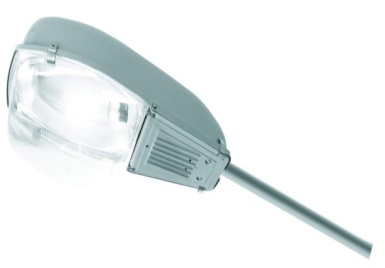 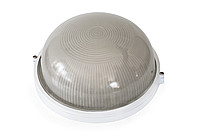 3.Установка скамеекУстановка скамеек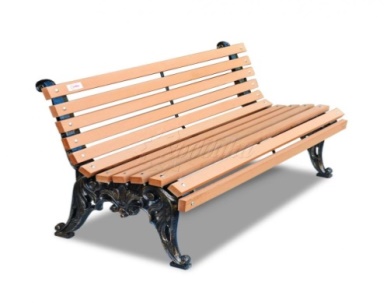 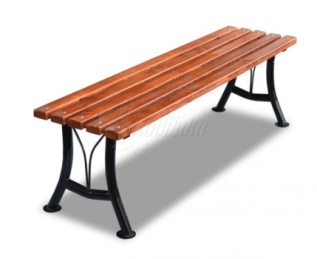 4.Установка урнУстановка урн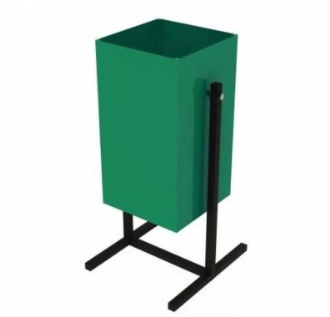 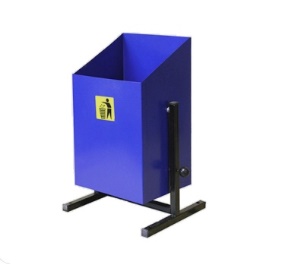 № п/п№ п/пПеречень работ, входящих вдополнительный перечень работПеречень работ, входящих вдополнительный перечень работВизуализированный перечень образцов элементов благоустройства, предполагаемых к размещению на дворовой территории1.1.Оборудование детских площадок.Оборудование детских площадок.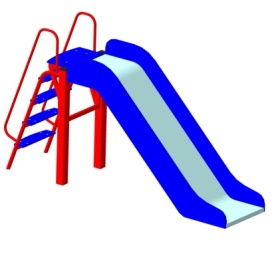 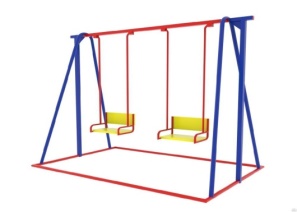 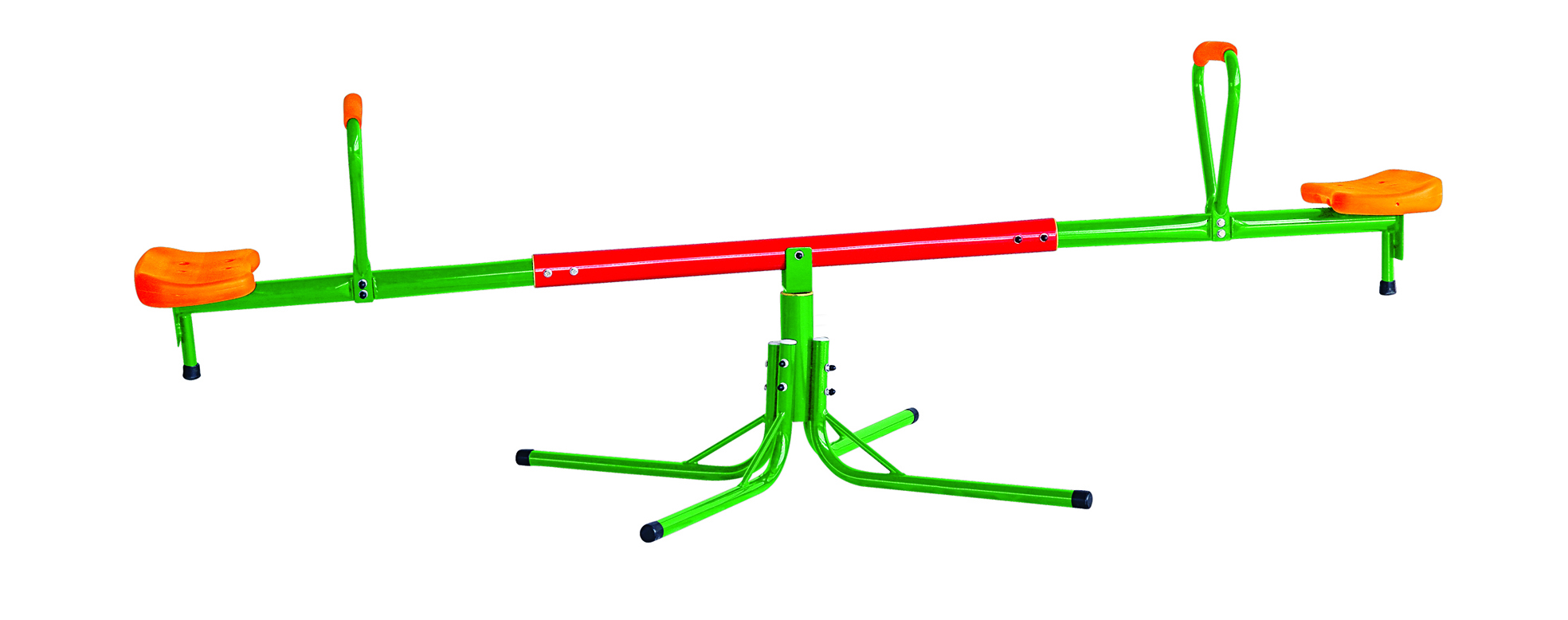 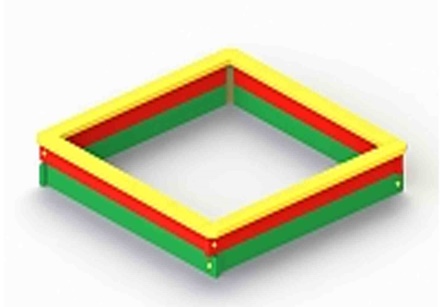 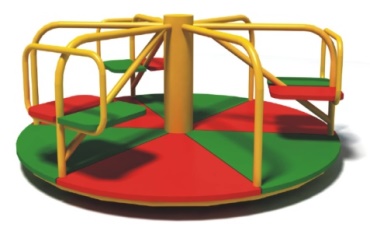 2.2.Оборудование автомобильных стоянок.Оборудование автомобильных стоянок.-3.3.Асфальтирование пешеходных дорожек.Асфальтирование пешеходных дорожек.№ ппУлицаДомПримечаниепер. Советский2№ ппУлицаДомПримечание1Подстанция1Детская площадка2Советская25Автостоянка, лежачий полицейский, ограждение, освещение3Ленская (район дома ул.Советская 24)24Зона отдыха4Советская28Зона отдыха№ ппУлицаДомПримечание----------№ ппУлицаДомПримечание-------------------------------------